Приложение №1 
                                                                                          к  Постановлению АдминистрацииПавлово-Посадского муниципального                                                                                          района Московской области                                                                                  от _____________  № _____________Проект Административного регламентапредоставления муниципальной услуги«Выдача согласия на строительство, реконструкцию в границах полосы отвода и придорожной полосы и на присоединение (примыкание) к автомобильной дороге общего пользования  муниципального значения Московской области» 
Термины и определения.Термины и определения, используемые в Административном регламенте предоставления муниципальной услуги «Выдача согласия на строительство, реконструкцию в границах полосы отвода и придорожной полосы и на присоединение (примыкание) к автомобильной дороге общего пользования  муниципального значения Московской области»  (далее – Административный регламент), приведены в Приложении №1 Административного регламента. Раздел I. Общие положения.Предмет регулирования Административного регламента.1.1. Административный регламент устанавливает стандарт  предоставления  муниципальной услуги «Выдача согласия на строительство, реконструкцию в границах полосы отвода и придорожной полосы и на присоединение (примыкание) к автомобильной дороге общего пользования  муниципального значения Московской области»  (далее – Муниципальная услуга)  состав, последовательность и сроки выполнения административных процедур по предоставлению услуги, требования к порядку их выполнения, в том числе особенности выполнения услуг в электронной форме, а также особенности выполнения административных процедур в многофункциональных центрах, контроль за исполнением Административного регламента, досудебный (внесудебный) порядок обжалования решений и действий (бездействия) должностных лиц Администрации Павлово-Посадского муниципального района Московской области (далее – Администрация), Муниципального казенного учреждения Павлово-Посадского муниципального района Московской области «Управление архитектуры, капитального строительства и дорог» (далее МКУ «УКС») и Муниципального бюджетного учреждения Павлово-Посадского муниципального района Московской области «Многофункциональный центр предоставления государственных и муниципальных услуг Павлово-Посадского района» (далее – МФЦ)1.2. Подготовка согласия, содержащего технические требования и условия, обязательные к исполнению, имеющего гриф секретности, осуществляется в соответствии с федеральным законодательством о защите информации, государственной тайне, Инструкцией по обеспечению режима секретности в Российской Федерации, утвержденной постановлением Правительства Российской Федерации от 5 января 2004 г. N 3-1 «Об утверждении Инструкции по обеспечению режима секретности в Российской Федерации».1.3. Регламент разработан в целях повышения качества и доступности предоставления услуги при осуществлении полномочий Администрации.Лица, имеющие право на получение Муниципальной услуги.2.1. Лица, имеющие право на получение Муниципальной услуги (далее – заявители(ь)):  2.1.1 физические и юридические лица (в том числе индивидуальные предприниматели), являющиеся правообладателями поставленных на кадастровый учет застроенных или предназначенных для строительства земельных участков:- для получения согласия на присоединение (примыкание) к автомобильной дороге объекта, не относящегося к объектам дорожного сервиса;  - для получения согласия на присоединение  (примыкание) к автомобильной дороге объекта дорожного сервиса;- для получения согласия на строительство (реконструкцию) в границах придорожной полосы и полосы отвода автомобильной дороги объектов капитального строительства, предназначенных для осуществления дорожной деятельности, и объектов дорожного сервиса (без организации присоединения (примыкания)).2.1.2 физические и юридические лица (в том числе индивидуальные предприниматели):- для получения согласия на установку рекламных конструкций, информационных щитов и указателей в придорожной полосе и (или) полосе отвода автомобильной дороги; - для получения согласия на прокладку, переустройство, переноса инженерных коммуникаций в придорожной полосе и (или) полосе отвода автомобильной дороги. 2.2. Интересы лиц, указанных в пункте 2.1 Административного регламента, могут представлять иные лица на основании документов, подтверждающих их полномочия (далее – представители заявителя).  Требования к порядку информирования о порядке предоставления Муниципальной услуги.3.1.	 Информация об оказании Муниципальной услуги размещается в электронном виде на портале региональных и муниципальных услуг Московской области по адресу: http://uslugi.mosreg.ru (далее – РПГУ). 3.2.	 Информирование заявителей о порядке оказания Муниципальной услуги осуществляется также по телефону отдела дорожного хозяйства и связи МКУ «УКС»: 8-49643-2-01-90.3.3.	 Иные требования к порядку информирования о предоставлении Муниципальной услуги, а также перечень информации, график работы организаций, принимающих участие в оказании услуги, и их контактные телефоны приведены в Приложении 2 к Административному регламенту.Раздел II. Стандарт предоставления Муниципальной услуги.Наименование Муниципальной услуги.4.1. Муниципальная услуга по выдаче согласия на строительство, реконструкцию в границах полосы отвода и придорожной полосы и на присоединение (примыкание) к автомобильной дороге общего пользования  муниципального значения Московской области.           Правовые основания предоставления Муниципальной услуги.5.1. Полный перечень нормативных актов, в соответствии с которыми осуществляется предоставление Муниципальной услуги, приведен в Приложении 3 к Административному регламенту. Органы и организации, участвующие в оказании Муниципальной услуги.6.1. Организацией, ответственной за предоставление Муниципальной услуги, является Администрация, в лице уполномоченного МКУ «УКС».
6.2. Администрация, в лице уполномоченного МКУ «УКС», обеспечивает предоставление Муниципальной услуги на базе РПГУ и МФЦ.6.3. Администрация, МКУ «УКС» и МФЦ не вправе требовать от заявителя осуществления действий, в том числе согласований, необходимых для получения Муниципальной услуги и связанных с обращением в иные государственные органы или органы местного самоуправления, организации, за исключением получения услуг, включенных в утвержденный постановлением Правительства Московской области от 01.04.2015 №186/12 перечень услуг, которые являются необходимыми и обязательными для предоставления государственных услуг. 6.4. Перечень других Органов и организаций, с которыми взаимодействует Администрация, МКУ «УКС» в целях предоставления муниципальной услуги, указан в Приложении №4 Административного регламента.  Основания для обращения и результаты предоставления Муниципальной услуги.7.1. Заявители, имеющие право на получение Муниципальной услуги в соответствии с пунктом 2 Административного регламента обращаются в Администрацию или МФЦ для получения согласия, содержащего технические требования и условия, подлежащие обязательному исполнению: - на присоединение (примыкание) к автомобильной дороге объекта, не относящегося к объектам дорожного сервиса. В рамках присоединения производится согласование строительства (реконструкции) в границах придорожной полосы автомобильной дороги объектов капитального строительства, к которым осуществляется примыкание; - на присоединение  (примыкание) к автомобильной дороге объекта дорожного сервиса. В рамках присоединения производится согласование строительства (реконструкции) в границах придорожной полосы автомобильной дороги объектов дорожного сервиса, к которым осуществляется примыкание; - на строительство (реконструкцию) в границах придорожной полосы автомобильной дороги объектов капитального строительства, предназначенных для осуществления дорожной деятельности, объектов дорожного сервиса в придорожной полосе и (или) полосе отвода автомобильной дороги (без организации присоединения (примыкания));- на установку рекламных конструкций, информационных щитов и указателей в придорожной полосе и (или) полосе отвода автомобильной дороги.- на прокладку, переустройство, переноса инженерных коммуникаций в придорожной полосе и (или) полосе отвода автомобильной дороги;Заявители обращаются также за получением дубликата ранее выданного согласия.7.2.	Факт предоставления Муниципальной услуги фиксируется в единой информационной системе оказания государственных и муниципальных услуг (далее – ЕИС ОУ) (с приложением результатов оказания Муниципальной услуги).Одновременно результат предоставления Муниципальной услуги из ЕИС ОУ направляется в Автоматизированную информационную систему МФЦ (далее - АИС МФЦ) и размещается уполномоченным лицом Администрации, в лице уполномоченного МКУ «УКС» в государственной информационной системе обеспечения градостроительной деятельности Московской области (далее – ИСОГД). Результат предоставления Муниципальной услуги регистрируется в ИСОГД. Постоянный номер в ИСОГД направляется заявителю. 7.3. Результатом предоставления Муниципальной услуги является:Выдача согласия, содержащего технические требования и условия, подлежащие обязательному исполнению (далее – Согласие), заверенное соответствующими печатями (на бланк согласования ставится гербовая печать, на бланк технических условий ставится печать службы согласований). Форма бланков согласования и технических условий приведена в Приложении №25 Административного регламента. Срок действия Согласия составляет 2 года с момента подписания.В случае прокладки коммуникаций в полосе отвода автомобильных дорог, заявителю дополнительно выдается заключенный договор на прокладку коммуникаций в полосе отвода автомобильных дорог. Форма договора на прокладку коммуникаций в полосе отвода автомобильных дорог в Приложении №13 Административного регламента.При обращении заявителей за дубликатом - выдача дубликата ранее выданного согласования.Отказ в предоставлении Муниципальной услуги. Формы отказов приведены в Приложении №5 Административного регламента.7.4.	Результат предоставления Муниципальной услуги оформляется в виде электронного документа, подписанного электронной подписью (ЭП) уполномоченных лиц Администрации. Перечень уполномоченных лиц определяется соответствующими распоряжениями Администрации.Результат предоставления Муниципальной услуги может быть выдан Заявителю на бумажном носителе в МФЦ, указанном заявителем при подаче заявления:- В случае выдачи Согласия результат выдается в виде распечатанной копии электронного документа, заверенного подписью оператора и печатью МФЦ. - Договор на прокладку коммуникаций в полосе отвода автомобильных дорог подписывается уполномоченным лицом Администрации и передается в МФЦ на бумажном носителе. 7.5. Дубликат Согласия оформляется в виде электронного образа оригинала ранее выданного Согласия, подписанного усиленной квалифицированной (ЭП) уполномоченного должностного лица Администрации. В качестве дубликата Согласия, ранее выданного в виде электронного документа, повторно предоставляется результат ранее оказанной Муниципальной услуги.Срок предоставления Муниципальной услуги.8.1.	Максимальный срок предоставления Муниципальной услуги:- на присоединение (примыкание) к автомобильной дороге объекта, не относящегося к объектам дорожного сервиса, 30 календарных дней с даты регистрации заявления в Администрации или МФЦ.- на присоединение  (примыкание) к автомобильной дороге объекта дорожного сервиса 60 календарных дней с даты регистрации заявления в Администрации или МФЦ  (включая срок оплаты счета заявителем); - на строительство (реконструкцию) в границах придорожной полосы автомобильной дороги объектов капитального строительства, предназначенных для осуществления дорожной деятельности, объектов дорожного сервиса в придорожной полосе и (или) полосе отвода автомобильной дороги (без организации присоединения (примыкания)) 30 календарных дней с даты регистрации заявления в Администрации или МФЦ;
             - на установку рекламных конструкций, информационных щитов и указателей в придорожной полосе и (или) полосе отвода автомобильной дороги 30 календарных дней с даты регистрации заявления в Администрации  или МФЦ;- на прокладку, переустройство, переноса инженерных коммуникаций в придорожной полосе и (или) полосе отвода автомобильной дороги 30 календарных дней с даты регистрации заявления в Администрации или МФЦ;- для выдачи дубликата - 2 календарных дня с даты регистрации заявления в Администрации или МФЦ.8.2. Срок оплаты заявителем  счета на оформление согласия по присоединению объектов дорожного сервиса к автомобильным дорогам не может превышать 30 календарных дней с момента направления уведомления о необходимости оплаты посредством РПГУ. В течение 1 дня с даты подписания проекта Согласия согласно установленному графику работы Администрации уполномоченный сотрудник Администрации, в лице уполномоченного МКУ «УКС»  направляет уведомление о необходимости оплаты. С момента получения сведений об оплате в  государственной информационной системе государственных и муниципальных платежей в течении 1 дня согласно установленному графику работы Администрации уполномоченный сотрудник Администрации, в лице уполномоченного МКУ «УКС» направляет Согласие заявителю в Личный кабинет на РПГУ и в МФЦ (при необходимости). 8.3. Если последний день срока предоставления Муниципальной услуги приходится на выходной день, днем окончания срока считается ближайший следующий за ним день согласно установленному графику работы Администрации. Исчерпывающий перечень документов, необходимых в соответствии с нормативными правовыми актами Российской Федерации, нормативными правовыми актами Московской области для предоставления Муниципальной услуги 9.1.	При обращении за получением Муниципальной услуги заявитель предоставляет:9.1.1. Для получения согласия на присоединение (примыкание) к автомобильной дороге объекта, не относящегося к объектам дорожного сервиса, содержащего обязательные технические требования и условия:1) заявление на предоставление Муниципальной услуги, оформленное согласно Приложению №7 к Административному регламенту, (заявление подписывает: для физических лиц – заявитель либо представитель заявителя, уполномоченный на подписание; для юридических лиц – директор либо представитель юридического лица, уполномоченный на подписание; для индивидуального предпринимателя – сам индивидуальный предприниматель либо представитель индивидуального предпринимателя, уполномоченный на подписание);2) документ, удостоверяющий личность заявителя или представителя заявителя согласно Приложению №14 к Административному регламенту;3) ситуационный план с привязкой к автомобильной дороге, либо карта-схема, позволяющая определить место размещения объекта, с указанием точки присоединения к автомобильной дороге (делается в произвольной форме, в том числе через открытые источники – yandex карта т.п.) согласно приложению 22 к Административному регламенту;4) копии правоустанавливающих документов в случае, если права на земельный участок оформлены до введения в действие Федерального закона от 21.07.1997 № 122-ФЗ «О государственной регистрации прав на недвижимое имущество и сделок с ним».9.1.2. Для получения согласия на установку рекламных конструкций, информационных щитов и указателей в придорожной полосе и (или) полосе отвода автомобильной дороги, содержащего  обязательные технические требования и условия:1) заявление на предоставление Муниципальной слуги, оформленное согласно Приложению №8 к Административному регламенту, (заявление подписывает: для физических лиц – заявитель либо представитель заявителя, уполномоченный на подписание; для юридических лиц – директор либо представитель юридического лица, уполномоченный на подписание; для индивидуального предпринимателя – сам индивидуальный предприниматель либо представитель индивидуального предпринимателя, уполномоченный на подписание);2) схема (дислокация) расположения рекламной конструкции, информационных щитов и указателей в плане относительно элементов автомобильной дороги с привязкой к километражу (делается в произвольной форме, в том числе через открытые источники – yandex карта и т.п.) согласно приложению 21 к  Административному регламенту;3) эскиз рекламной конструкции, информационных щитов и указателей в цвете с фрагментом участка автомобильной дороги согласно приложению 20 к Административному регламенту.9.1.3. Для получения согласия на прокладку, переустройство, переноса инженерных коммуникаций в придорожной полосе и (или) полосе отвода автомобильной дороги, содержащего  обязательные технические требования и условия:1) заявление на предоставление Муниципальной услуги, оформленное согласно Приложению №9 к Административному Регламенту (заявление подписывает: для физических лиц – заявитель либо представитель заявителя, уполномоченный на подписание; для юридических лиц – директор либо представитель юридического лица, уполномоченный на подписание; для индивидуального предпринимателя – сам индивидуальный предприниматель либо представитель индивидуального предпринимателя, уполномоченный на подписание); 2) ситуационный план – схема с привязкой к автодороге, позволяющая определить маршрут прохождения трассы коммуникации (делается в произвольной форме, в том числе через открытые источники – yandex карта, и т.п.) согласно приложению 23 к Административному регламенту.9.1.4. Для получения согласия на строительство (реконструкцию) в границах придорожной полосы автомобильной дороги объектов капитального строительства, предназначенных для осуществления дорожной деятельности, объектов дорожного сервиса в придорожной полосе и (или) полосе отвода автомобильной дороги (без организации присоединения (примыкания)), содержащего обязательные технические требования и условия: 1) заявление на предоставление Муниципальной услуги, оформленное согласно Приложению №10 к Административному регламенту (заявление подписывает: для физических лиц – заявитель либо представитель заявителя, уполномоченный на подписание; для юридических лиц – директор либо представитель юридического лица, уполномоченный на подписание; для индивидуального предпринимателя – сам индивидуальный предприниматель либо представитель индивидуального предпринимателя, уполномоченный на подписание);2) копии правоустанавливающих документов в случае, если права на земельный участок оформлены до введения в действие Федерального закона от 21.07.1997 № 122-ФЗ «О государственной регистрации прав на недвижимое имущество и сделок с ним».9.1.5. Для получения согласия на присоединение (примыкание) к автомобильной дороге объекта дорожного сервиса, содержащего обязательные технические требования и условия:1) заявление на предоставление Муниципальной услуги, оформленное согласно Приложению №11 к Административному регламенту, (заявление подписывает: для физических лиц – заявитель либо представитель заявителя, уполномоченный на подписание; для юридических лиц – директор либо представитель юридического лица, уполномоченный на подписание; для индивидуального предпринимателя – сам индивидуальный предприниматель либо представитель индивидуального предпринимателя, уполномоченный на подписание); 2) Ситуационный план с привязкой к автомобильной дороге, либо карта-схема, позволяющая определить место размещения объекта, с указанием точки присоединения к автомобильной дороге (делается в произвольной форме, в том числе через открытые источники – yandex карта т.п.) согласно приложению 22 к Административному регламенту. 3) копии правоустанавливающих документов в случае, если права на земельный участок оформлены до введения в действие Федерального закона от 21.07.1997 № 122-ФЗ «О государственной регистрации прав на недвижимое имущество и сделок с ним».9.1.6. Для получения дубликата:1) заявление на предоставление Муниципальной услуги, оформленное согласно Приложению №12 к Административному регламенту, (заявление подписывает: для физических лиц – заявитель либо представитель заявителя, уполномоченный на подписание; для юридических лиц – директор либо представитель юридического лица, уполномоченный на подписание; для индивидуального предпринимателя – сам индивидуальный предприниматель либо представитель индивидуального предпринимателя, уполномоченный на подписание).9.2. Представитель заявителя дополнительно представляет следующие документы:1) документ, удостоверяющий личность представителя заявителя;2) документ, подтверждающий полномочия представителя заявителя.При  обращении представителя заявителя документ, удостоверяющий личность заявителя, не предоставляется.9.3. Документы, составленные на иностранном языке, подлежат переводу на русский язык заявителем. Верность перевода и подлинность подписи переводчика свидетельствуются в порядке, установленном законодательством РФ о нотариате.9.4. При обращении через РПГУ все документы предоставляются в виде электронных образов оригиналов, в том числе заявление, формируемое с использованием специальной интерактивной формы.9.5. Перечень документов, указанных в пунктах 9.1 Административного регламента, является исчерпывающим.9.6. Требования к документам приведены в Приложении 14 к Административному регламенту.Исчерпывающий перечень документов, необходимых для предоставления Муниципальной услуги, которые находятся в распоряжении Органов власти 10.1. Для получения согласия на присоединение (примыкание) объектов, объектов дорожного сервиса, к автомобильным дорогам, согласия на строительство, реконструкцию в границах придорожной полосы автомобильной дороги объектов капитального строительства, предназначенных для осуществления дорожной деятельности, объектов дорожного сервиса в придорожной полосе и (или) полосе отвода автомобильной дороги, содержащего обязательные технические требования и условия, Администрация запрашивает следующие документы или сведения:10.1.1. выписку (сведения) из единого государственного реестра юридических лиц (ЕГРЮЛ) или выписка из единого государственного реестра индивидуальных предпринимателей (ЕГРИП) в Федеральной налоговой службе, в случае обращения юридического лица или индивидуального предпринимателя;10.1.2. выписку (сведения) из Единого государственного реестра недвижимости об основных характеристиках и правах на объект недвижимости (ЕГРН)  (на земельный участок и на расположенные на таком земельном участке объекты недвижимости (при их наличии)) в Управлении Федеральной службы государственной регистрации, кадастра и картографии по Московской области; 10.1.3. документацию по планировке территории, утвержденную в установленном порядке, в Министерстве строительного комплекса Московской области или Администрации.10.1.4. схему транспортного обслуживания территории, согласованную с Главным управлением дорожного хозяйства Московской области, в случаях получения согласия на присоединение (примыкание) земельного участка с видом разрешенного использования под малоэтажную многоквартирную жилую застройку (более 3-х домов), среднеэтажную жилую застройку или многоэтажную жилую застройку. 10.2. Для получения Согласия на  установку рекламных конструкций, информационных щитов и указателей в границах полосы отвода и придорожной полосы автомобильной дороги, в случае если заявитель не сдал документы самостоятельно, Администрация запрашивает следующие документы:10.2.1. документы, указанные в пункте 10.1.1 Административного регламента;10.2.2. утвержденная схема размещения рекламных конструкций на земельных участках вдоль автомобильной дороги (только для рекламных конструкций) в Администрации; 10.2.3. протокол подведения итогов аукциона (конкурса) (только для рекламных конструкций) в Администрации.10.3. Для получения согласия на прокладку, переустройство, перенос инженерных коммуникаций в границах полосы отвода и придорожной полосы автомобильной дороги, содержащего обязательные технические требования и условия, в случае если заявитель не сдал документы самостоятельно, Администрация запрашивает следующие документы:10.3.1. документы, указанные в пункте 10.1.1 Административного регламента; 10.4. 	 В случае, если информация, указанная в подпунктах 10.1.1 – 10.1.5 Административного регламента размещена в ИСОГД, то получение информации осуществляется посредством запроса в ИСОГД.	10.5. Документы и сведения, указанные в пунктах 10.1.1 – 10.1.5 Административного регламента, могут быть представлены заявителем по собственной инициативе. Непредставление заявителем указанных документов не является основанием для отказа заявителю в предоставлении Муниципальной услуги.10.6. Требования к формату электронных документов указаны в пункте 21 Административного регламента. 10.7. Администрация, МКУ «УКС» и МФЦ не вправе требовать от заявителя представления документов и информации, указанных в пункте 10 Административного регламента.  10.8. Администрация, МКУ «УКС и МФЦ не вправе требовать от заявителя предоставления информации и осуществления действий, не предусмотренных Административным регламентом.Стоимость предоставления Муниципальной услуги для заявителя.11.1 Муниципальная услуга предоставляется бесплатно, за исключением получения Согласия на присоединение (примыкание) объектов дорожного сервиса к автомобильным дорогам. 11.2. Расчет оплаты для получения Согласия на присоединение (примыкание) объектов дорожного сервиса к автомобильным дорогам производится в соответствии с Постановлением Правительства Московской области от 02.09.2009 №700/36 «Об утверждении перечня услуг по присоединению объектов дорожного сервиса к автомобильным дорогам общего пользования муниципального значения Московской области и тарифов на их оказание» и Постановлением Администрации Павлово-Посадского муниципального района Московской области №139 от 31.01.2017.Исчерпывающий перечень оснований для отказа предоставления Муниципальной услуги.12.1. Основаниями для отказа при получения согласия на присоединение (примыкание) к автомобильной дороге объекта, не относящегося к объектам дорожного сервиса, содержащие обязательные технические требования и условия, являются:12.1.1 непредставление заявителем документов, указанных в пункте 9.1.1 Административного регламента; 12.1.2 наличие противоречий в документах и информации, необходимых для предоставления Муниципальной услуги, представленных заявителем и/или полученных в порядке межведомственного информационного взаимодействия; 12.1.3 обращение заявителя за предоставлением Муниципальной услуги на земельный участок, в отношении которого ранее по его заявлению (по заявлению его бывшего правообладателя) были выдано согласование, в случаях, если срок действия согласования и технических условий не истек;  12.1.4 заявитель не является правообладателем земельного участка, к которому запрашивается присоединение;12.1.5 присоединение к испрашиваемому участку, границы которого не установлены в соответствии с действующим законодательством РФ, земельный участок в соответствии с выпиской (сведениями) из Единого государственного реестра недвижимости об основных характеристиках и правах на объект недвижимости носит сведения о временном характере;12.1.6 указанная в заявлении автомобильная дорога не находится в оперативном управлении Администрации; 12.1.7	письменный отказ заявителя от предоставления Муниципальной услуги;12.1.8	 присоединение (примыкание) к автомобильной дороге не соответствует требованиям ГОСТ Р 52398-2005 «Классификация автомобильных дорог. Основные параметры и требования», СП 34.13330.2012 «Автомобильные дороги», СП 42.13330.2011 «Градостроительство. Планировка и застройка городских и сельских поселений»;12.1.9 нарушение прав собственности на земельные участки третьих лиц в случае организации присоединения (примыкания);12.1.10 выбор места присоединения (примыкания) объекта осуществляется на участке автомобильной дороги с уклоном, превышающим 40 промилле (в соответствии с СП 34.13330.2012 «Автомобильные дороги»);12.1.11 присоединение (примыкание) объекта к автомобильной дороге предполагается выполнить не на прямом участке автомобильной дороги (в соответствии с СП 34.13330.2012 «Автомобильные дороги»);12.1.12 присоединение (примыкание) препятствует обеспечению сохранности автомобильной дороги (дамбы, мосты, все искусственные сооружения, подходы к ним, тяжеловесный транспорт);12.1.13 размещение присоединение (примыкание) не обеспечивает возможность выполнения работ по содержанию и ремонту автомобильной дороги и входящих в ее состав дорожных сооружений (ГОСТ 50597-93 «Требования к эксплуатационному состоянию дорог, допустимому по условиям безопасности дорожного движения»);12.1.14 присоединение (примыкание) ухудшает видимость на автомобильной дороге и условия обеспечения безопасности дорожного движения и использования этой автомобильной дороги (в соответствии с СП 34.13330.2012 «Автомобильные дороги»; 12.1.15 использование земельного участка в заявленных целях запрещено или ограничено законодательством Российской Федерации;            12.1.16 невозможность организации общего подъезда к другим земельным участкам в случае устройства примыкания; 12.1.17 наличие альтернативного подъезда(проезда), позволяющего использовать в полной мере земельный участок с текущим целевым назначением;12.1.18 границы земельного участка, непредназначенного для осуществления дорожной деятельности, частично или полностью попадает в границы полосы отвода автомобильной дороги;12.1.19 границы земельного участка в черте населенного пункта, в случае наличия утвержденных в установленном порядке красных линий, частично или полностью попадают в пределы красных линий;12.1.20 отсутствует документация в соответствии с п.10.1.4 Административного регламента (в случае нахождения объекта в зоне реконструкции автомобильной дороги в соответствии со схемой территориального планирования транспортного обслуживания Московской области, одобренной Постановлением Правительства Московской области от 25.03.2016 №230/8, в соответствии с Постановлением Правительства Московской области от 03.11.2011 № 1345/45 «О мерах по улучшению организации движения транспорта в Московской области»).12.1.21 отсутствует схема транспортного обслуживания территории, согласованная с Главным управлением дорожного хозяйства Московской области, в случаях установленного вида разрешенного использования земельного участка под малоэтажную многоквартирную жилую застройку (более 3-х домов), среднеэтажную жилую застройку или многоэтажную жилую застройку в соответствии с п.10.1.5 Административного регламента.12.2. Основания отказа в предоставлении согласия на установку рекламных конструкций, информационных щитов и указателей в границах полос отвода и придорожных полос автомобильных дорог содержащие обязательные технические требования и условия, являются:12.2.1 непредставление заявителем документов, указанных в пункте 9.1.2 Административного регламента; 12.2.2 наличие противоречий в документах и информации, необходимых для предоставления Муниципальной услуги, представленных заявителем и/или полученных в порядке межведомственного информационного взаимодействия;12.2.3 указанная в заявлении автомобильная дорога не находится в оперативном управлении Администрации. 12.2.4	отсутствие утвержденной схемы размещения рекламных конструкций на земельных участках вдоль автомобильных дорог общего пользования муниципального значения Московской области(Федеральный закон от 13.03.2006 № 38-ФЗ «О рекламе») (только рекламные конструкции);12.2.5	отсутствие протокола подведения итогов аукциона (конкурса) (Федеральный закон от 13.03.2006 № 38-ФЗ «О рекламе») (только рекламные конструкции); 12.2.6	письменный отказ заявителя от предоставления Муниципальной услуги;12.2.7	установка информационного щита и указателя, а также рекламной конструкции, к объекту капитального строительства, объекту, предназначенного для осуществления дорожной деятельности, несогласованного с Администрацией  и МКУ «УКС».12.2.8 установка информационных щитов и указателей, не имеющих отношения к обеспечению безопасности дорожного движения или осуществлению дорожной деятельности; 12.2.9	рекламные конструкции, информационные щиты и указатели предполагается разместить в нарушение ГОСТ Р 52044-2003 «Наружная реклама на автомобильных дорогах и территориях городских и сельских поселений. Общие технические требования к средствам наружной рекламы. Правила размещения»:а) на знаке дорожного движения, его опоре или любом ином приспособлении, предназначенном для регулирования дорожного движения; б) на одной опоре, в створе и в одном сечении с дорожными знаками и светофорами; в) на аварийно-опасных участках дорог и улиц, на железнодорожных переездах, мостовых сооружениях, в туннелях и под путепроводами, а также на расстоянии менее 350 метров от них – вне населенных пунктов, и 50 метров – в населенных пунктах), непосредственно над въездами в туннели и выездами   из туннелей и ближе 10 метров от них; на участках автомобильных дорог и улиц с высотой насыпи земляного полотна более 2 метров; г) на участках автомобильных дорог вне населенных пунктов с радиусом кривой в плане менее 1200 метров, в населенных пунктах – на участках дорог и улиц с радиусом кривой в плане менее 600 метров; д) над проезжей частью и обочинами дорог; е) на дорожных ограждениях и направляющих устройствах; ж) на участках автомобильных дорог с расстоянием видимости менее 350 метров – вне населенных пунктов, и 150 метров – в населенных пунктах; з) ближе 25 метров от остановок маршрутных транспортных средств; и) на пешеходных переходах и пересечениях автомобильных дорог в одном уровне, а также на расстоянии менее 150 метров от них – вне населенных пунктов,     и 50 метров – в населенных пунктах; к) сбоку от автомобильной дороги или улицы на расстоянии менее 10 метров от бровки земляного полотна автомобильной дороги – вне населенных пунктов, и на расстоянии менее 5 метров от бровки земляного полотна автомобильной дороги (бордюрного камня) – в населенных пунктах, до ближайшей грани рекламного щита; л) сбоку от автомобильной дороги или улицы на расстоянии менее высоты средства наружной рекламы, если верхняя точка находится на высоте более 10 метров или менее 5 метров над уровнем проезжей части. 12.2.10 Несоответствие информационных щитов (дорожных знаков) ГОСТ Р 52289-2004 «Технические средства организации дорожного движения. Правила применения дорожных знаков, разметки, светофоров, дорожных ограждений и направляющих устройств» и ГОСТ Р 52290-2004 «Технические средства организации дорожного движения. Знаки дорожные. Общие технические требования». 12.3.	 Основания отказа в предоставлении согласия на прокладку, перенос или переустройства инженерных коммуникаций в границах полосы отвода и придорожных полос автомобильных дорог, содержащие обязательные технические требования и условия, являются:12.3.1 непредставление заявителем документов, указанных в пункте 9.1.3 Административного регламента; 12.3.2 наличие противоречий в документах и информации, необходимых для предоставления Муниципальной услуги, представленных заявителем и/или полученных в порядке межведомственного информационного взаимодействия;12.3.3 указанная в заявлении автомобильная дорога не находится в оперативном управлении  Администрации. 12.3.4	наличие в заявлении и документах недостоверной (искаженной) информации;12.3.5	письменный отказ заявителя от предоставления Муниципальной услуги;12.3.6 коммуникации предполагается прокладывать в полосе отвода автодороги, которая планируется к реконструкции в соответствии со схемой территориального планирования транспортного обслуживания Московской области, согласно Постановлению Правительства Московской области №230/8 от 25.03.2016;12.3.7 пересечение с автодорогой коммуникациями под острым углом в соответствии с СП (Пересечения различных подземных коммуникаций с автомобильными дорогами необходимо предусматривать под прямым или близким к нему углом);12.3.8 прокладка коммуникаций в насыпях автомобильных дорог, а также в конструктивных элементах дороги согласно СП;12.3.9 прокладка, перенос или переустройство инженерных коммуникаций осуществляется к объекту капитального строительства, объекту, предназначенного для осуществления дорожной деятельности, на который в установленном порядке не получено разрешение на строительство;12.3.10 размещение коммуникации не обеспечивает возможность выполнения работ по содержанию и ремонту автомобильной дороги и входящих в ее состав дорожных сооружений (ГОСТ 50597-93 «Требования к эксплуатационному состоянию дорог, допустимому по условиям безопасности дорожного движения»). 12.4 Основания отказа в предоставлении согласия на строительство реконструкции в границах придорожных полос автомобильных дорог объектов капитального строительства, предназначенных для осуществления дорожной деятельности, объектов дорожного сервиса (без организации примыкания) в придорожной полосе и полосе отвода, содержащие обязательные технические требования и условия, является: 12.4.1 непредставление заявителем документов, указанных в пункте 9.1.4 Административного регламента; 12.4.2 наличие противоречий в документах и информации, необходимых для предоставления Муниципальной услуги, представленных заявителем и/или полученных в порядке межведомственного информационного взаимодействия; 12.4.3 обращение заявителя за предоставлением Муниципальной услуги на земельный участок, в отношении которого ранее по его заявлению (по заявлению его бывшего правообладателя) были выдано согласование, в случаях, если срок действия согласования и технических условий не истек;  12.4.4 заявитель не является правообладателем земельного участка;12.4.5 согласование испрашиваемого участка, границы которого не установлены в соответствии с действующим законодательством РФ, земельный участок в соответствии с выпиской (сведения) из Единого государственного реестра недвижимости об основных характеристиках и правах на объект недвижимости носит сведения о временном характере;12.4.6 указанная в заявлении автомобильная дорога не находится в оперативном управлении Администрации.12.4.7	письменный отказ заявителя от предоставления Муниципальной услуги;12.4.8 границы земельного участка, непредназначенного для осуществления дорожной деятельности, частично или полностью попадает в границы полосы отвода автомобильной дороги;12.4.9 границы земельного участка в черте населенного пункта, в случае наличия утвержденных в установленном порядке красных линий, частично или полностью попадают в пределы красных линий.12.5. Основаниями для отказа в получении согласия на присоединение (примыкания) к автомобильной дороге объекта дорожного сервиса, содержащего обязательные технические требования и условия, является:12.5.1 основания, указанные в пунктах 12.1.1. – 12.1.20, за исключением пункта 12.1.18 Административного регламента; 12.5.2. отсутствие оплаты за присоединение (примыкание) в установленный срок. В случае не подтверждения оплаты за получение присоединения (примыкания) к автомобильной дороге объекта дорожного сервиса результат предоставления Муниципальной услуги аннулируется.12.6. Основаниями для отказа в выдаче дубликата: 12.6.1. заявитель ранее не получал Согласия на запрашиваемый объект или информационный знак от Администрации;12.6.2 срок действия согласования с оформленными техническими условиями истек; 12.6.3. письменный отказ заявителя от предоставления Муниципальной услуги.Перечень оснований отказа в предоставлении Муниципальной услуги является исчерпывающим.12.7 Заявитель вправе отказаться от получения Муниципальной услуги на основании личного письменного заявления, написанного в свободной форме. Письменный отказ не препятствует повторному обращению за предоставлением Муниципальной услуги. 12.7.1.	Заявитель имеет право отозвать обращение на предоставление Муниципальной услуги в период с момента регистрации запроса и иных документов, необходимых для предоставления государственной услуги, в ведомственной системе регистрации до даты предоставления результата Муниципальной услуги.12.7.2.	В целях отзыва обращения на предоставление Муниципальной услуги, заявитель направляет через Личный кабинет РПГУ заявление об отзыве обращения на предоставление Муниципальной услуги.12.7.3	Предоставление Муниципальной услуги прекращается с момента регистрации заявления об отзыве обращения в ЕИС ОУ.Исчерпывающий перечень оснований для отказа в приеме заявления                            на предоставление Муниципальной услуги. 13.1. Основаниями для отказа в приеме (регистрации) заявления на предоставление Муниципальной услуги являются:а) обращение за Муниципальной услугой, предоставление которой не предусматривается Административным регламентом;б) представление документов, необходимых для предоставления Муниципальной услуги, не соответствующих требованиям, установленным законодательством Российской Федерации и Московской области, а также Административным регламентом;в) представление документов, содержащих противоречивые сведения, незаверенные исправления, подчистки, помарки;г) представление документов, текст которых не поддается прочтению;д) представление неполного комплекта документов, предусмотренного подразделом 9 Административного регламента.13.2 Дополнительными основаниями для отказа в приеме (регистрации) документов, необходимых для предоставления Муниципальной услуги, при направлении обращения через РПГУ являются:13.2.1. некорректное заполнение обязательных полей в форме интерактивного запроса согласования и технических условий (отсутствие заполнения, недостоверное, неполное либо неправильное, не соответствующее требованиям, установленным Административном регламентом).13.2.2. представление некачественных электронных копий (электронных образов) документов, не позволяющих в полном объеме прочитать текст документа и/или распознать реквизиты документа.13.2.3. Подача запроса и иных документов в электронной форме, подписанных с использованием простой электронной подписи, не принадлежащей заявителю или представителю заявителя.13.3. Отказ в приеме заявления на предоставление Муниципальной услуги в виде электронного документа направляется в Личный кабинет заявителя (представителя заявителя) не позднее следующего календарного дня после поступления требования заявителя.Перечень услуг, необходимых и обязательных для предоставления    Муниципальной услуги.Услуги, необходимые и обязательные для предоставления Муниципальной услуги, отсутствуют. Способы представления заявления на предоставление Муниципальной услуги.15.1.	Документы на получение Муниципальной услуги могут быть сданы следующими способами:15.1.1.	Через РПГУ заявителем, зарегистрированным без авторизации в единой системе идентификации и аутентификации (далее – ЕСИА). В этом случае поданное заявление считается не подписанным. Оригиналы документов должны быть предоставлены заявителем при получении результата оказания Муниципальной услуги в МФЦ. 15.1.2.	Через РПГУ заявителем, зарегистрированным с авторизацией в ЕСИА. В этом случае поданное заявление считается подписанным простой ЭП и результат оказания Муниципальной услуги будет предоставлен через Личный кабинет заявителю. В этом случае посещение МФЦ для подтверждения подлинности документов не требуется.15.1.3. Через МФЦ.Способы получения заявителем результатов предоставления                          Муниципальной услуги. 16.1.	 Заявитель уведомляется о ходе рассмотрения и готовности результата предоставления Муниципальной услуги следующими способами:16.1.1.	через Личный кабинет на РПГУ;16.1.2.	по электронной почте; 16.1.3. по телефону (при наличии его в заявлении).16.2.	 Заявитель может самостоятельно получить информацию о готовности результата предоставления Муниципальной услуги по телефону отдела дорожного хозяйства и связи МКУ «УКС»  8-49643-2-01-90.16.3.	 Результат предоставления Муниципальной услуги может быть получен следующими способами:16.3.1.	Через Личный кабинет на РПГУ в виде электронного документа.16.3.2. Через МФЦ, указанном в заявлении.16.4.	 Порядок предоставления результата Муниципальной услуги.16.4.1.	Результат предоставления Муниципальной услуги в виде электронного документа направляется в Личный кабинет заявителя.16.5.	Результаты оказания Муниципальной услуги в части п. 7.2 Административного регламента с собственноручно подписанным уполномоченным должностным лицом подлинником согласия, содержащего обязательные технические требования и условия, хранятся в Администрации на бумажном носителе. 16.6. В случае прокладки коммуникаций в полосе отвода автомобильных дорог заявитель или представитель заявителя, уполномоченный на подписание договора, подписывает усиленной квалифицированной ЭП полученный в электронной форме договор на прокладку коммуникаций в полосе отвода автомобильных дорог и направляет через РПГУ в Администрацию в течении 5 календарных дней с даты направления договора в Личный кабинет заявителю. При получении договора в МФЦ заявитель или представитель заявителя, уполномоченный на подписание договора, подписывает оба экземпляра договора в присутствии сотрудника МФЦ в день получения результатов предоставления Муниципальной услуги. Один экземпляр договора выдается заявителю (представителю заявителя), второй направляется из МФЦ в Администрацию.17. Срок регистрации заявления при получении Муниципальной услуги. 17.1.	Документы, поданные в электронной форме через РПГУ до 18:00 дня их подачи, регистрируются в Администрации в тот же день.17.2. Документы, поданные через РПГУ после 18:00 дня их подачи либо в выходной день, регистрируются в Администрации на следующий день согласно установленному графику работы Администрации.18. Максимальный срок ожидания в очереди при получении Муниципальной услуги. Максимальный срок ожидания в очереди при получении результата предоставления Муниципальной услуги не должен превышать 15 минут. 19. Требования к помещениям, в которых предоставляется Муниципальная услуга.19.1. Требования к помещениям, в которых предоставляется Муниципальная услуга, указаны в Приложении 16 Административного регламента.20. Показатели доступности и качества Муниципальной услуги.20.1. Показателями доступности и качества Муниципальной услуги являются возможность получения Муниципальной услуги в электронной форме или через МФЦ, соблюдение сроков предоставления Муниципальной услуги, соблюдение установленного времени ожидания в очереди при подаче заявления и при получении результата предоставления Муниципальной услуги, а также другие показатели, которые приведены в Приложениях 17, 18 к Административному регламенту. 21. Требования к организации предоставления Муниципальной услуги   в электронной форме.21.1. В электронной форме документы, указанные в подразделе 9 Административного регламента (а также документы, указанные в подразделе 10 Административного регламента, если предоставляются заявителем по собственной инициативе), подаются через РПГУ.21.2. Документы, указанные в пункте 9 Административного регламента, формируются в виде отдельных файлов. 21.3. При подаче через РПГУ заявление заполняется и направляется с использованием интерактивной формы; прикладывать электронный образ документа заявления не требуется.21.4. Требования к формату электронных документов, необходимых для получения Муниципальной услуги:1) количество файлов должно соответствовать количеству документов, представляемых заявителем;2) наименование файла должно соответствовать наименованию документа на бумажном носителе;3) количество листов документа в электронном виде должно соответствовать количеству листов документа на бумажном носителе; 4) документы в электронном виде предоставляются с сохранением всех аутентичных признаков подлинности, а именно: графической подписи лица, печати, углового штампа бланка (если имеются), в следующих форматах:- pdf, rtf, doc, docx, xls, xlsx (для документов с текстовым содержанием);- pdf, dwg, dwx, jpeg, pptx (для документов с графическим содержанием);Сканирование документов осуществляется:а) непосредственно с оригинала документа в масштабе 1:1 (не допускается сканирование с копий) с разрешением 300 dpi;б) в черно-белом режиме при отсутствии в документе графических изображений;в) в режиме полной цветопередачи при наличии в документе цветных графических изображений либо цветного текста;г) в режиме «оттенки серого» при наличии в документе изображений, отличных от цветного изображения.21.5. При направлении документов в электронной форме заявитель обеспечивает соответствие электронной копии подлиннику документа.21.6. Доверенность, подтверждающая полномочия на обращение за получением Муниципальной услуги, представителя физического лица подписывается ЭП или личной подписью нотариуса.21.7. Заявитель имеет возможность отслеживать ход оказания Муниципальной услуги в Личном кабинете на РПГУ. 22. Требования к организации предоставления Муниципальной услуги через МФЦ.22.1. Организация предоставления Муниципальной услуги на базе МФЦ осуществляется в соответствии с соглашением о взаимодействии между Администрацией и МФЦ. 22.2. Заявитель может осуществить предварительную запись на прием в МФЦ следующими способами по своему выбору:- при личном обращении заявителя в МФЦ; - по телефону МФЦ (Приложение 14 Административного регламента). 22.3. При предварительной записи заявитель сообщает следующие данные: - фамилию, имя, отчество (последнее при наличии); - контактный номер телефона; - адрес электронной почты (при наличии); - желаемые дату и время посещения МФЦ.  22.4. Предварительная запись осуществляется путем внесения указанных сведений в книгу записи заявителей, которая ведется на бумажном и/или электронном носителях. 22.5. Заявителю сообщаются дата и время приема документов, окно (кабинет) приема документов, в которые следует обратиться. При личном обращении заявителю выдается талон подтверждение.  22.6. Запись заявителей на определенную дату заканчивается за сутки до наступления этой даты. 22.7. При осуществлении предварительной записи заявитель в обязательном порядке информируется о том, что предварительная запись аннулируется в случае его неявки по истечении 15 минут с назначенного времени приема. 22.8. Заявитель в любое время вправе отказаться от предварительной записи.  22.9. В отсутствие заявителей, обратившихся по предварительной записи, осуществляется прием заявителей, обратившихся в порядке очереди.  
          Раздел III. Состав, последовательность и сроки выполнения административных  процедур, требования к порядку их выполнения.23. Состав и последовательность выполнения административных процедур                     при предоставлении Муниципальной услуги.23.1.	Перечень административных процедур:1) прием (получение) и проверка представленных заявителем документов и сведений; 2) регистрация или отказ в регистрации обращения заявителя на предоставление Муниципальной услуги;3) обработка результатов исполнения межведомственных запросов;4) формирование и утверждение результата предоставления Муниципальной услуги;5) информирование заявителя о готовности результата предоставления Муниципальной услуги и его направление заявителю.6) размещение согласия, содержащего обязательные технические требования и условия, в ИСОГД.23.2.	Блок-схема предоставления Муниципальной услуги приведена в Приложении 19 к Административному регламенту.23.3.	Каждая административная процедура состоит из административных действий. Перечень и содержание административных действий, составляющих каждую административную процедуру, приведены в Приложении 20 к Административному регламенту.Раздел IV. Порядок и  контроль за исполнением Административного регламента предоставления Муниципальной услуги.24. Порядок осуществления контроля за соблюдением и исполнением должностными лицами положений Административного регламента и иных нормативных правовых актов, устанавливающих требования к предоставлению Муниципальной услуги, а также принятием решений.24.1.	 Контроль за соблюдением должностными лицами Администрации, МКУ «УКС» и МФЦ Административного регламента и иных нормативных правовых актов, устанавливающих требования к предоставлению Муниципальной услуги, осуществляется в форме поведения контроля за соблюдением полноты и качества предоставления Муниципальной услуги.24.2. Контроль осуществляет руководитель Администрации.24.3. Контроль осуществляется в порядке, установленном Администрацией, для контроля за исполнением правовых актов Администрации   МКУ «УКС» и МФЦ.25. Порядок и периодичность осуществления контроля полноты и качества предоставления Муниципальной услуги.25.1. Контроль осуществляется в форме постоянного мониторинга решений  и действий участвующих в предоставлении Муниципальной услуги Администрации МКУ «УКС» и МФЦ,  а также в форме внутренних проверок в Администрации, МКУ «УКС» и МФЦ  по заявлениям, обращениям и жалобам граждан и организаций на решения, а также действия (бездействия) должностных лиц, участвующих в предоставлении Муниципальной услуги. 25.2. Порядок осуществления Контроля в Администрации, МКУ «УКС» и МФЦ устанавливается руководителем Администрации, директорами МКУ «УКС» и МФЦ.25.3. Контроль за соблюдением порядка предоставления Муниципальной услуги осуществляется уполномоченными должностными лицами Администрации посредством проведения плановых и внеплановых проверок, систематического наблюдения за исполнением ответственными должностными лицами Администрации, МКУ «УКС» и МФЦ положений Административного регламента в части соблюдения порядка предоставления Муниципальной услуги. 25.4. Плановые проверки Администрации, МКУ «УКС» и МФЦ проводятся не чаще одного раза в год в соответствии с ежегодным планом проверок, утверждаемым Министерством государственного управления, информационных технологий и связи Московской области. 25.5. Внеплановые проверки МКУ «УКС» и МФЦ  проводятся  по истечении срока исполнения ранее выданного уполномоченным должностным лицом Администрации предписания об устранении ранее выявленных нарушений, поступления в Министерство государственного управления, информационных технологий и связи Московской области обращений, заявлений и жалоб физических и юридических лиц, информации от органов государственной власти и органов местного самоуправления,  из средств массовой информации о фактах нарушений Административного регламента и иных нормативных правовых актов, устанавливающих требования к предоставлению Муниципальной услуги, на основании требований прокурора. 26. Ответственность должностных лиц за решения и действия (бездействие), принимаемые (осуществляемые) ими в ходе предоставления Муниципальной услуги26.1. Должностные лица Администрации, МКУ «УКС» и МФЦ, ответственные за предоставление Муниципальной услуги и участвующие в предоставлении Муниципальной услуги, несут ответственность     за принимаемые (осуществляемые) в ходе предоставления Муниципальной услуги решения и действия (бездействие) в соответствии с требованиями законодательства Российской Федерации. 26.2. Неполное или некачественное предоставление Муниципальной услуги, выявленное в процессе контроля, влечёт применение дисциплинарного взыскания в соответствии с законодательством Российской Федерации. 26.3. Нарушение порядка предоставления Муниципальной услуги, повлекшее ее непредставление, или предоставление Муниципальной услуги с нарушением срока, установленного Административным регламентом, влечет дисциплинарную ответственность должностного лица Администрации, МКУ «УКС» и МФЦ, ответственного за соблюдение порядка предоставления Муниципальной услуги, установленную законодательстом Российской Федерации. 26.4. Должностные лица, ответственные за соблюдение порядка предоставления Муниципальной услуги, являются руководители, указанные в пункте 6 Административного регламента и сотрудники, принимающие участие в оказании Муниципальной услуги. 27. Положения, характеризующие требования к порядку и формам контроля                   за предоставлением Муниципальной услуги, в том числе со стороны граждан,                       их объединений и организаций.27.1. Требованиями к порядку и формам Текущего контроля за предоставлением Муниципальной услуги являются: независимость, тщательность. 27.2. Независимость Текущего контроля заключается в том, что должностное лицо, уполномоченное на его осуществление, не зависит от должностного лица работника Администрации, участвующего в предоставлении Государственной услуги, в том числе не имеет родства с ним. 27.3. Должностные лица, осуществляющие Текущий контроль за предоставлением Муниципальной услуги, должны принимать меры по предотвращению конфликта интересов при предоставлении Муниципальной услуги. 27.4. Тщательность осуществления Текущего контроля за предоставлением Муниципальной услуги состоит в своевременном и точном исполнении уполномоченными лицами обязанностей, предусмотренных настоящим разделом. 27.5. Граждане, их объединения и организации для осуществления контроля за предоставлением Муниципальной услуги имеют право направлять в Администрацию, МКУ «УКС» и МФЦ индивидуальные и коллективные обращения с предложениями по совершенствованию порядка предоставления Муниципальной услуги, а также жалобы и заявления на действия (бездействия) должностных лиц Администрации, МКУ «УКС» и МФЦ и принятые ими решения, связанные с предоставлением Муниципальной услуги.  27.6. Граждане, их объединения и организации для осуществления контроля за предоставлением Муниципальной услуги в целях соблюдения порядка ее предоставления имеют право направлять в Администрацию, МКУ «УКС» и МФЦ жалобы на нарушение должностными лицами Администрации, МКУ «УКС» порядка предоставления Муниципальной услуги, повлекшее ее непредставление или предоставление с нарушением срока, установленного Административным регламентом. 27.7. Контроль за предоставлением Муниципальной услуги, в том числе со стороны граждан, их объединений 	и организаций, осуществляется посредством открытости деятельности Администрации, МКУ «УКС» и МФЦ при предоставлении Муниципальной услуги, получения полной, актуальной и достоверной информации о порядке предоставления Муниципальной услуги и возможности досудебного рассмотрения обращений (жалоб) в процессе получения Муниципальной услуги. 27.8. Заявители вправе контролировать предоставление Муниципальной услуги путем получения информации о ходе предоставлении Муниципальной услуги, в том числе  о сроках завершения административных процедур (действий) по телефону, путем письменного обращения. Раздел V. Досудебный (внесудебный) порядок обжалования решений и действий (бездействия) органов и лиц, участвующих в предоставлении Муниципальной услуги.28. Основания для жалоб, форма и содержание жалоб, порядок рассмотрения и ответа на жалобу.28.1. Заявители имеют право на обжалование в досудебном порядке действий или бездействия уполномоченных лиц Администрации, МКУ «УКС» и МФЦ, а также принимаемых ими решений при исполнении муниципальной услуги, если считают, что их права и законные интересы нарушены. Заявители имеют право обратиться с жалобой в письменной форме, в форме электронного документа или устно.28.2. Заявители могут сообщить о нарушении своих прав и законных интересов на бумажном или электронном носителе по почте, через МФЦ, с использованием сети Интернет, официального сайта Администрации, МФЦ, через РПГУ,  а также может быть принята при личном приеме заявителя. 28.3. Заявители в письменной жалобе указывают наименование органа, в который направляется жалоба, либо фамилию, имя, отчество соответствующего должностного лица, либо должность соответствующего лица, а также свои фамилию, имя, отчество, почтовый адрес, по которому должны быть направлены ответ, уведомление о переадресации жалобы, излагают суть жалобы, свои возражения в отношении обжалуемого решения, действия (бездействия), ставят личную подпись и дату.В случае необходимости в подтверждение своих доводов заявитель прилагает к жалобе документы и материалы либо их копии.28.4. В жалобе в форме электронного документа заявитель указывает свои фамилию, имя, отчество, адрес электронной почты, если ответ должен быть направлен в форме электронного документа, и почтовый адрес, если ответ должен быть направлен в письменной форме, а также суть жалобы, свои возражения в отношении обжалуемого решения, действия (бездействия).Заявители вправе приложить к жалобе в форме электронного документа необходимые документы и материалы в электронной форме либо направить указанные документы и материалы или их копии в письменной форме.28.5. Поступившая жалоба рассматривается в течение 30 дней со дня ее регистрации.28.6. По результатам рассмотрения жалобы уполномоченным лицом принимается решение об удовлетворении требований заявителя либо об отказе в удовлетворении жалобы.28.7. Письменный ответ, содержащий результаты рассмотрения жалобы, направляется заявителю.28.8. В случае если в жалобе не указаны фамилия заявителя, направившего жалобу, и почтовый адрес, по которому должен быть направлен ответ, ответ на жалобу не дается.28.9. Администрация при получении жалобы, в которой содержатся нецензурные либо оскорбительные выражения, угрозы жизни, здоровью и имуществу уполномоченного лица, а также членов его семьи, вправе оставить жалобу без ответа по существу поставленных в ней вопросов и сообщить заявителю, направившему жалобу, о недопустимости злоупотребления правом.28.10. В случае если текст жалобы не поддается прочтению, ответ на жалобу не дается, о чем в течение семи дней со дня регистрации жалобы сообщается заявителю, направившему жалобу, если его фамилия и почтовый адрес поддаются прочтению.28.11. В случае если в жалобе заявителя содержится вопрос, на который заявителю неоднократно давались письменные ответы по существу в связи с ранее направляемыми жалобами, и при этом в жалобе не приводятся новые доводы или обстоятельства, сотрудник Администрации, которому поручено рассмотрение жалобы, вправе принять решение о безосновательности очередной жалобы и прекращении переписки с заявителем по данному вопросу при условии, что указанная жалоба и ранее направляемые жалобы направлялись в Администрацию городского округа. О данном решении уведомляется заявитель, направивший жалобу.28.12. В случае если ответ по существу поставленного в жалобе вопроса не может быть дан без разглашения сведений, составляющих государственную или иную охраняемую федеральным законом тайну, заявителю, направившему жалобу, сообщается о невозможности дать ответ по существу поставленного в ней вопроса в связи с недопустимостью разглашения указанных сведений.В случае если причины, по которым ответ по существу поставленных в жалобе вопросов не мог быть дан, в последующем были устранены, заявитель вправе вновь направить жалобу.28.13. Обжалование решений, действий (бездействия) уполномоченных лиц Администрации, повлекших за собой нарушение прав юридического лица, индивидуального предпринимателя при проведении проверки, в административном и (или) судебном порядке осуществляется в соответствии с законодательством Российской Федерации.28.14. Вред, причиненный юридическим лицам, индивидуальным предпринимателям вследствие неправомерных действий (бездействия) уполномоченными лицами, возмещается в порядке, установленном действующим законодательством.28.15. Вред, причиненный юридическим лицам, индивидуальным предпринимателям правомерными действиями уполномоченных лиц, возмещению не подлежит, за исключением случаев, предусмотренных федеральными законами.28.16. Муниципальные правовые акты, нарушающие права и (или) законные интересы заявителей и не соответствующие законодательству Российской Федерации, могут быть признаны недействительными полностью или частично в порядке, установленном законодательством Российской Федерации.
                  Раздел VI. Правила обработки персональных данных при предоставлении Муниципальной услуги.29. Цель, содержание, объем и требования к хранению персональных данных.29.1.	Обработка персональных данных при предоставлении Муниципальной услуги осуществляется с учетом требований законодательства Российской Федерации в сфере персональных данных. 29.2.	Обработка персональных данных при предоставлении Муниципальной услуги ограничивается достижением конкретных, определенных настоящим Административным регламентом целей. Не допускается обработка персональных данных, несовместимая с целями сбора персональных данных. Обработке подлежат только персональные данные, которые отвечают целям их обработки. 29.3.	Целью обработки персональных данных является исполнение должностных обязанностей и полномочий должностными лицами Администрации, МКУ «УКС» и МФЦ в процессе предоставления Муниципальной услуги, а также осуществления установленных законодательством Российской Федерации государственных функций по обработке результатов предоставленной Муниципальной услуги. 29.4.	При обработке персональных данных в целях предоставления Муниципальной услуги не допускается объединение баз данных, содержащих персональные данные, обработка которых осуществляется в целях, несовместимых между собой. 29.5.	Содержание 	и объем обрабатываемых персональных данных должны соответствовать заявленной цели обработки. Обрабатываемые персональные данные не должны быть избыточными по отношению к заявленной цели их обработки. 29.6. При обработке персональных данных должны быть обеспечены точность персональных данных, их достаточность, а в необходимых случаях и актуальность по отношению к цели обработки персональных данных. Должностные лица Администрации, МКУ «УКС»  и МФЦ должны принимать необходимые меры либо обеспечивать их принятие по удалению или уточнению неполных или неточных данных. 29.7. Хранение персональных данных должно осуществляться в форме, позволяющей определить субъекта персональных данных, не дольше, чем этого требует цель обработки персональных данных, если срок хранения персональных данных не установлен законодательством Российской Федерации, законодательством Московской области. Обрабатываемые персональные данные подлежат уничтожению либо обезличиванию по достижении целей обработки или в случае утраты необходимости в достижении этих целей, если иное не предусмотрено законодательством. 29.8.	В соответствии с целью обработки персональных данных, указанной в пункте29.9 Административного регламента, в Администрации, МКУ «УКС» и МФЦ  обрабатываются следующие персональные данные: - фамилия, имя, отчество; - данные документа, удостоверяющего личность; - адрес места жительства; - контактные телефоны; - адрес электронной почты. 29.10.	В соответствии с целью обработки персональных данных, указанной в пункте29.11 Административного регламента, к категориям субъектов, персональные данные которых обрабатываются в Администрации, МКУ «УКС» и МФЦ, относятся физические лица, обратившиеся за предоставлением Муниципальной услуги от своего имени или в качестве представителей других лиц. 29.11. Сроки обработки и хранения указанных выше персональных данных определяются в соответствии с требованиями законодательства. По истечении сроков обработки и хранения персональные данные подлежат уничтожению либо обезличиванию, если иное не предусмотрено законодательством. 29.12. В случае достижения цели обработки персональных данных Администрация, МКУ «УКС» обязано прекратить обработку персональных данных или обеспечить ее прекращение в срок, не превышающий 30 календарных дней с даты достижения цели обработки персональных данных, если Администрация, МКУ «УКС» не вправе осуществлять обработку персональных данных без согласия субъекта персональных данных на основаниях, предусмотренных федеральными законами. 29.13.	Уничтожение документов, содержащих персональные данные, утративших свое практическое значение и не подлежащих архивному хранению, производится на основании акта уничтожения персональных данных. 29.14.	Уполномоченные лица на получение, обработку, хранение, передачу и любое другое использование персональных данных обязаны: - знать и выполнять требования законодательства Российской Федерации в области обеспечения защиты персональных данных, Административного регламента; - хранить в тайне известные им персональные данные, информировать о фактах нарушения порядка обращения с персональными данными, о попытках несанкционированного доступа к ним; - соблюдать правила использования персональных данных, порядок их учета                 и хранения, исключить доступ к ним посторонних лиц; обрабатывать только те персональные данные, к которым получен доступ в силу исполнения служебных обязанностей. 29.15. Обработка персональных данных уполномоченными лицами на получение, хранение, передачу разрешается, какое любо  другое использование персональных данных запрещается.Использовать сведения, содержащие персональные данные, в неслужебных целях, а также в служебных целях - при ведении переговоров по телефонной сети, в открытой переписке, статьях и выступлениях; передавать персональные данные по незащищенным каналам связи (телетайп, факсимильная связь, электронная почта) без использования сертифицированных средств криптографической защиты информации; выполнять на дому работы, связанные с использованием персональных данных, выносить документы и другие носители информации, содержащие персональные данные,  из места их хранения. 29.16.	Лица, уполномоченные на получение, обработку, хранение, передачу и любое другое использование персональных данных, виновные в нарушении требований законодательства Российской Федерации о защите персональных данных, в том числе допустившие разглашение персональных данных, несут персональную гражданскую, уголовную, административную, дисциплинарную и иную предусмотренную законодательством Российской Федерации ответственность. 29.17.	Администрация, МКУ «УКС» и МФЦ для защиты персональных данных от неправомерного или случайного доступа к ним, уничтожения, изменения, блокирования, копирования, предоставления, распространения персональных данных, а также от иных неправомерных действий в отношении персональных данных принимает меры защиты, предусмотренные законодательством Российской Федерации.                                                       Приложение 1   к  Административному регламентуТермины и определенияВ Административном регламенте используются следующие термины и определения:Муниципальная услуга – муниципальная услуга, предоставляемая органом местного самоуправления (далее - муниципальная услуга), - деятельность по реализации функций органа местного самоуправления (далее - орган, предоставляющий муниципальные услуги), которая осуществляется по запросам заявителей в пределах полномочий органа, предоставляющего муниципальные услуги, по решению вопросов местного значения, установленных в соответствии с Федеральным законом от 6 октября 2003 года № 131-ФЗ «Об общих принципах организации местного самоуправления в Российской Федерации» и уставами муниципальных образований.Заявитель – физическое или юридическое лицо (за исключением государственных органов и их территориальных органов, органов государственных внебюджетных фондов и их территориальных органов, органов местного самоуправления) либо их уполномоченные представители, обратившиеся в орган, предоставляющий государственные услуги, или в орган, предоставляющий муниципальные услуги, либо в организации, указанные в Федеральном законе от 27.07.2010 №210-ФЗ,  с запросом о предоставлении государственной или муниципальной услуги, выраженным в устной, письменной или электронной форме.Многофункциональный центр предоставления государственных и муниципальных услуг (МФЦ) – организация, созданная в организационно-правовой форме государственного или муниципального учреждения (в том числе являющаяся автономным учреждением), отвечающая требованиям, установленным Федеральным законом от 27.07.2010 №210-ФЗ, и уполномоченная на организацию предоставления государственных и муниципальных услуг, в том числе в электронной форме, по принципу «одного окна». Государственная информационная система Московской области «Портал государственных и муниципальных услуг Московской области» – государственная информационная система, обеспечивающая предоставление государственных и муниципальных услуг в электронной форме, а также доступ заявителей к сведениям о государственных и муниципальных услугах, предназначенным для распространения с использованием информационно-телекоммуникационной сети «Интернет» и размещенным в государственных и муниципальных информационных системах, обеспечивающих ведение реестров государственных и муниципальных услуг. В сети «Интернет» расположена по адресу https://uslugi.mosreg.ru/.Заявление – запрос о предоставлении государственной  или муниципальной услуги, представленный предусмотренным Административным регламентом способом.	Межведомственный запрос - документ на бумажном носителе или в форме электронного документа о представлении документов и информации, необходимых для предоставления государственной или муниципальной услуги, направленный органом, предоставляющим государственную услугу, органом, предоставляющим муниципальную услугу, либо многофункциональным центром в государственный орган, орган местного самоуправления, подведомственную государственному органу или органу местного самоуправления организацию, участвующую в предоставлении предусмотренных государственных или муниципальных услуг, на основании запроса заявителя о предоставлении государственной или муниципальной услуги и соответствующий требованиям, установленным Федеральным законом от 27.07.2010 №210-ФЗ.Органы власти  – государственные органы, органы местного самоуправления, участвующие в предоставлении государственных  или муниципальных услуг. АИС МФЦ  – Автоматизированная 	информационная 	система 	управления деятельностью многофункционального центра. Автомобильная дорога – объект транспортной инфраструктуры, предназначенный для движения транспортных средств и включающий в себя земельные участки в границах полосы отвода автомобильной дороги и расположенные на них или под ними конструктивные элементы (дорожное полотно, дорожное покрытие и подобные элементы) и дорожные сооружения, являющиеся ее технологической частью, - защитные дорожные сооружения, искусственные дорожные сооружения, производственные объекты, элементы обустройства автомобильных дорог.Объект дорожного сервиса – здания, строения, сооружения, иные объекты, предназначенные для обслуживания участников дорожного движения по пути следования (автозаправочные станции, автостанции, автовокзалы, гостиницы, кемпинги, мотели, пункты общественного питания, станции технического обслуживания, подобные объекты, а также необходимые для их функционирования места отдыха и стоянки транспортных средств).Полоса отвода автомобильной дороги – земельные участки (независимо от категории земель), которые предназначены для размещения конструктивных элементов автомобильной дороги, дорожных сооружений и на которых располагаются или могут располагаться объекты дорожного сервиса. Придорожная полоса автомобильной дороги – территории, которые прилегают с обеих сторон к полосе отвода автомобильной дороги и в границах которых устанавливается особый режим использования земельных участков (частей земельных участков) в целях обеспечения требований безопасности дорожного движения, а также нормальных условий реконструкции, капитального ремонта, ремонта, содержания автомобильной дороги, ее сохранности с учетом перспектив развития автомобильной дороги; в зависимости от класса и (или) категории автомобильных дорог с учетом перспектив их развития ширина каждой придорожной полосы устанавливается в размере:1) семидесяти пяти метров - для автомобильных дорог первой и второй категорий;2) пятидесяти метров - для автомобильных дорог третьей и четвертой категорий;3) двадцати пяти метров - для автомобильных дорог пятой категории.ЕИС ОУ – Единая информационная система оказания государственных и муниципальных услуг Московской области.  Приложение 2 к Административному регламенту Требования к порядку информирования о порядке предоставления Муниципальной услуги.График работы Администрации Павлово-Посадского муниципального района Московской области, МКУ «УКС» и МФЦ их контактные телефоны приведены в Приложении 15 к Административному регламенту.  Информация об оказании Муниципальной услуги размещается в электронном виде в сети Интернет на:        а) официальном сайте – www.pavpos.ru.       б) официальном сайте МФЦ – http://mfcpavpos.ru/       в) портале https://uslugi.mosreg.ru/ на странице, посвященной Муниципальной услуге. Размещенная в электронном виде информация об оказании Муниципальной услуги должна включать в себя: а)  наименование, почтовые адреса, справочные номера телефонов, адреса электронной почты, адреса сайтов в сети «Интернет» Администрации Павлово-Посадского муниципального района Московской области, МКУ «УКС» и МФЦ; б) график работы Администрации Павлово-Посадского муниципального района Московской области, МКУ «УКС» и МФЦ; в) требования к заявлению и прилагаемым к нему документам (включая   их перечень); г) выдержки из правовых актов, в части касающейся Муниципальной услуги; г) Административный регламент; д) краткое описание порядка предоставления Муниципальной услуги;  е) образцы оформления документов, необходимых для предоставления Муниципальной услуги, и требования к ним.Информация, указанная в пункте 3 настоящего Приложения, предоставляется также работниками МФЦ при обращении заявителей: а) лично; б) по почте России, в том числе по электронной почте; в) по телефону. 4. Консультирование по вопросам предоставления Муниципальной услуги сотрудниками МФЦ,  Администрации Павлово-Посадского муниципального района Московской области и МКУ «УКС» осуществляется бесплатно. 5. Информирование заявителей о порядке оказания Муниципальной услуги осуществляется также  по телефону отдела дорожного хозяйства и связи МКУ «УКС»      8-49643-2-01-90. 6. Информация об оказании Муниципальной услуги размещается в помещениях МФЦ, предназначенных для приема заявителей.  7. Состав информации, размещаемой в МФЦ, должен соответствовать Региональному стандарту организации 	деятельности многофункциональных центров предоставления государственных и муниципальных услуг в Московской области, утвержденному приказом министра государственного управления, информационных технологий и связи Московской области от 10.06.2015 № 10-36/П «О Региональном стандарте организации деятельности многофункциональных центров предоставления государственных и муниципальных услуг   в  Московской области».      	Приложение 3	 к Административному регламенту Список нормативных актов, в соответствии с которыми осуществляется предоставление Муниципальной услуги.1) Градостроительный кодекс Российской Федерации;2) Земельный кодекс Российской Федерации;3) Федеральный закон от 08.11.2007 № 257-ФЗ «Об автомобильных дорогах и о дорожной деятельности в Российской Федерации и о внесении изменений в отдельные законодательные акты Российской Федерации»;4) Федеральный закон от 27.07.2010 № 210-ФЗ «Об организации предоставления государственных и муниципальных услуг»;5) Федеральный закон от 10.12.1995 № 196-ФЗ «О безопасности дорожного движения»;6) Федеральным законом от 02.05.2006 № 59-ФЗ «О порядке рассмотрения обращений граждан Российской Федерации»Федеральным законом от 13.03.2006 № 38-ФЗ «О рекламе»;8) Постановление Правительства Российской Федерации от 02.09.2009 № 717 «О нормах отвода земель для размещения автомобильных дорог и (или) объектов дорожного сервиса»;9) СНиП 2.05.02-85* «Автомобильные дороги», утвержденными постановлением Госстроя СССР от 17.12.1985 № 233; СП 34.13330.2012 «Автомобильные дороги»;10) СНиП 2.07.01-89* «Градостроительство. Планировка и застройка городских и сельских поселений», утвержденными постановлением Госстроя СССР от 16.05.1989 № 78; СП 42.13330.2011 «Градостроительство. Планировка и застройка городских и сельских поселений»;11) СН 467-74 «Нормы отвода земель для автомобильных дорог»;12) ГОСТ Р 52044-2003 «Наружная реклама на автомобильных дорогах и территориях городских и сельских поселений. Общие технические требования к средствам наружной рекламы. Правила размещения»;13) ГОСТ Р 50597-93 «Автомобильные дороги и улицы. Требования к эксплуатационному состоянию, допустимому по условиям обеспечения безопасности дорожного движения»;14) ГОСТ Р 52289-2004 «Технические средства организации дорожного движения. Правила применения дорожных знаков, разметки, светофоров, дорожных ограждений и направляющих устройств»;15) ГОСТ Р 52290-2004 «Технические средства организации дорожного движения. Знаки дорожные. Общие технические требования»;16) ГОСТ Р 51256-2011 «Технические средства организации дорожного движения. Разметка дорожная. Классификация. Технические требования»;17) ГОСТ Р 52399-2005 «Геометрические элементы автомобильных дорог»;18) ГОСТ Р 52398-2005 «Классификация автомобильных дорог. Основные параметры и требования»;19) ОСТ 218.1.002-2003 «Автобусные остановки на автомобильных дорогах. Общие технические требования»;20) ОДН 218.046-01 «Проектирование нежестких дорожных одежд»;21) Постановление Правительства Московской области от 03.11.2011 № 1345/45 «О мерах по улучшению организации движения транспорта в Московской области»;21) Постановление Правительства Московской области от 08.08.2013 № 599/33 
«О заключении соглашений об информационном взаимодействии между Правительством Московской области и органами местного самоуправления муниципальных образований Московской области в сфере градостроительной, инвестиционной деятельности, земельно-имущественных отношений»;22) Постановление Правительства Московской области от 02.09.2009 года № 700/36 
«Об утверждении перечня услуг по присоединению объектов дорожного сервиса к автомобильным дорогам общего пользования муниципального значения Московской области и тарифов на их оказание»;23) Постановление Правительства Московской области от 30.12.2014 № 1197/52 
«Об утверждении положения о составе, порядке получения решения о подготовке, согласования и утверждения документации по планировке территорий в Московской области, разработка которой осуществляется по заявлениям физических и юридических лиц»;26) Устав Администрации Павлово-Посадского муниципального района Московской области, Муниципального казенного учреждения Павлово-Посадского  муниципального района Московской области «Управление архитектуры, капитального строительства и дорог» и Муниципального бюджетного учреждения Павлово-Посадского  муниципального района Московской области «Многофункциональный центр предоставления государственных и муниципальных услуг Павлово-Посадского района».27) Постановление Правительства Московской области от 25.03.2016 № 230/8 «Об утверждении Схемы территориального планирования транспортного обслуживания Московской области».                                                        Приложение 4к Административному регламенту Перечень органов и организаций, с которыми осуществляется взаимодействие при предоставлении Муниципальной услугиВ целях предоставления Муниципальной услуги Администрация и МКУ «УКС» взаимодействует с: 1. Управлением Федеральной службы государственной регистрации, кадастра и картографии по Московской области;  2. Федеральной налоговой службой;3. Министерство строительного комплекса Московской области; 4. Главное управление дорожного хозяйства  Московской области;5. Главное управление по информационной политике Московской области;6. Государственным бюджетным учреждением Московской области «Архитектурно- планировочное управление Московской области»;  Администрация взаимодействует с МФЦ (в рамках приема заявления и выдачи результата предоставления Муниципальной услуги, пункты 6.3, 15.1, 16.3.2, 22  Административного регламента). Приложение 5к Административному регламенту Форма решения об отказе в предоставлении муниципальной услуги по выдаче согласия, содержащего обязательные технические требования и условия, на присоединение (примыкание) к автомобильной дороге объекта, не относящегося к объектам дорожного сервисаКому __________________________________ (наименование заявителя) ___________________________________________ (для граждан: фамилия, имя, отчество, __________________________________________ для юридических лиц: полное наименование организации,  ____________________________________________ фамилия, имя, отчество руководителя), ____________________________________________  почтовый индекс, адрес, телефон) ____________№______________          Решение об отказе в предоставлении муниципальной услуги  по выдаче согласия, содержащего обязательные технические требования и условия, подлежащие обязательному исполнению, на строительство, реконструкцию в границах полосы отвода и придорожной полосы, на присоединение (примыкание) к автомобильной дороге общего пользования  муниципального значения Московской области.           Администрацией Павлово-Посадского муниципального района Московской области, рассмотрено заявление ______________________________________________________________________________________________________________________________________________________________ (наименование (ФИО) заявителя) по вопросу: _____________________________________________________________________________ _____________________________________________________________________________             с кадастровым номером __________________________________________________________________________________________________________________________________________________________ В соответствии с Административным регламентом предоставления Муниципальной услуги по выдаче согласия на строительство, реконструкцию в границах полосы отвода и придорожной полосы и на присоединение (примыкание) к автомобильной дороге общего пользования  муниципального значения Московской области Администрация Павлово-Посадского муниципального района Московской области, отказывает в предоставлении муниципальной	 услуги на указанный  в заявлении земельный участок  по следующей причине: Пункт  Административного регламента, указываются конкретные нарушения и ссылки на конкретные нормативные правовые акты (статьи, пункты и т.п.).Основаниями для отказа при получения  согласия на присоединение (примыкание) к автомобильной дороге объекта, не относящегося к объектам дорожного сервиса, содержащего обязательные технические требования и условия, являются:Дополнительно информируем, что______________________________________________________________________________________________________________________________________________________________________(указывается дополнительная информация при наличии) 

           После устранения указанных замечаний (при наличии)  Вы вправе повторно подать заявление на получение согласия, содержащего обязательные технические требования и условия.Данный отказ может быть обжалован в досудебном порядке путем направления жалобы в Администрацию Павлово-Посадского муниципального района Московской области, МКУ «УКС», МФЦ,  в Министерство государственного управления, информационных технологий и связи Московской и вышестоящий орган, а также в судебном порядке. ________________________________ __________ _____________________  (должность уполномоченного лица)    (подпись)     (расшифровка подписи) Форма решения об отказе в предоставлении муниципальной услуги по выдаче согласия, содержащего обязательные технические требования и условия, на установку рекламных конструкций, информационных щитов и указателей в границах полос отвода и придорожных полос автомобильных дорогКому __________________________________ (наименование заявителя) ___________________________________________ (для граждан: фамилия, имя, отчество, __________________________________________ для юридических лиц: полное наименование организации,  ____________________________________________ фамилия, имя, отчество руководителя), ____________________________________________  почтовый индекс, адрес, телефон) ____________№______________          Решение об отказе в предоставлении муниципальной услуги  по выдаче согласия, содержащего обязательные технические требования и условия, подлежащие обязательному исполнению, на строительство, реконструкцию в границах полосы отвода и придорожной полосы, на присоединение (примыкание) к автомобильной дороге общего пользования  муниципального значения Московской области.         Администрацией Павлово-Посадского муниципального района Московской области рассмотрено заявление ______________________________________________________________________________________________________________________________________________________________ (наименование (ФИО) заявителя) по вопросу: _____________________________________________________________________________  __________________________________________________________________________________________________________________________________________________________ В соответствии с Административным регламентом предоставления Муниципальной услуги по выдаче согласия на установку рекламных конструкций, информационных щитов и указателей в границах полос отвода и придорожных полос автомобильных дорог общего пользования  муниципального значения Московской области Администрация Павлово-Посадского муниципального района Московской области отказывает в предоставлении муниципальной услуги на указанный  в заявлении информационный знак (рекламный щит)  по следующей причине: Пункт Административного регламента, указываются конкретные нарушения и ссылки на конкретные нормативные правовые акты (статьи, пункты и т.п.).Основания отказа в предоставлении согласия на установку рекламных конструкций, информационных щитов и указателей в границах полос отвода и придорожных полос автомобильных дорог, содержащего обязательные технические требования и условия, являются:Дополнительно информируем, что______________________________________________________________________________________________________________________________________________________________________(указывается дополнительная информация при наличии) После устранения указанных замечаний (при наличии)  Вы вправе повторно подать заявление на получение согласия, содержащего обязательные технические требования и условия. Данный отказ может быть обжалован в досудебном порядке путем направления жалобы в Администрацию Павлово-Посадского муниципального района Московской области, МКУ «УКС», МФЦ,  в Министерство государственного управления, информационных технологий и связи Московской и вышестоящий орган, а также в судебном порядке. ________________________________ __________ _____________________  (должность уполномоченного лица)    (подпись)     (расшифровка подписи) Форма решения об отказе в предоставлении муниципальной услуги по выдаче согласия, содержащего обязательные технические требования и условия, на прокладку, перенос или переустройства инженерных коммуникаций в границах полосы отвода и придорожных полос автомобильных дорогКому __________________________________ (наименование заявителя) ___________________________________________ (для граждан: фамилия, имя, отчество, __________________________________________ для юридических лиц: полное наименование организации,  ____________________________________________ фамилия, имя, отчество руководителя), ____________________________________________  почтовый индекс, адрес, телефон) ____________№______________          Решение об отказе в предоставлении муниципальной услуги  по выдаче согласия, содержащего обязательные технические требования и условия, подлежащие обязательному исполнению, на прокладку, перенос или переустройства инженерных коммуникаций в границах полосы отвода и придорожных полос автомобильных дорог общего пользования  муниципального значения Московской области.           Администрацией  Павлово-Посадского муниципального района Московской области рассмотрено заявление ______________________________________________________________________________________________________________________________________________________________ (наименование (ФИО) заявителя) по вопросу: _____________________________________________________________________________  __________________________________________________________________________________________________________________________________________________________ В соответствии с Административным регламентом предоставления Муниципальной услуги по выдаче согласия на строительство, реконструкцию в границах полосы отвода и придорожной полосы и на присоединение (примыкание) к автомобильной дороге общего пользования  муниципального значения Московской области Администрации  Павлово-Посадского муниципального района Московской области отказывает в предоставлении государственной услуги на указанный в заявлении маршрут прохождения коммуникации по следующей причине: Пункт  Административного регламента, указываются конкретные нарушения и ссылки на конкретные нормативные правовые акты (статьи, пункты и т.п.).Основания отказа в предоставлении согласия на прокладку, перенос или переустройства инженерных коммуникаций в границах полосы отвода и придорожных полос автомобильных дорог, содержащие обязательные технические требования и условия, являются:Дополнительно информируем, что______________________________________________________________________________________________________________________________________________________________________(указывается дополнительная информация при наличии)           


        После устранения указанных замечаний (при наличии)  Вы вправе повторно подать заявление на получение согласия, содержащего обязательные технические требования и условия.Данный отказ может быть обжалован в досудебном порядке путем направления жалобы в Администрацию Павлово-Посадского муниципального района Московской области, МКУ «УКС», МФЦ,  в Министерство государственного управления, информационных технологий и связи Московской и вышестоящий орган, а также в судебном порядке. ________________________________ __________ _____________________  (должность уполномоченного лица)    (подпись)     (расшифровка подписи) Форма решения об отказе в предоставлении муниципальной услуги по выдаче согласия, содержащего обязательные технические требования и условия, на строительство, реконструкцию в границах придорожных полос автомобильных дорог объектов капитального строительства, предназначенных для осуществления дорожной деятельности, объектов дорожного сервиса (без организации примыкания) в придорожной полосе и полосе отводаКому __________________________________ (наименование заявителя) ___________________________________________ (для граждан: фамилия, имя, отчество, __________________________________________ для юридических лиц: полное наименование организации,  ____________________________________________ фамилия, имя, отчество руководителя), ____________________________________________  почтовый индекс, адрес, телефон) ____________№______________          Решение об отказе в предоставлении муниципальной услуги  по выдаче согласия, содержащего обязательные технические требования и условия, подлежащие обязательному исполнению, на строительство, реконструкцию в границах придорожных полос автомобильных дорог объектов капитального строительства, предназначенных для осуществления дорожной деятельности, объектов дорожного сервиса (без организации примыкания) в придорожной полосе и полосе отвода автомобильных дорог общего пользования  муниципального значения Московской области.         Администрация  Павлово-Посадского муниципального района Московской области рассмотрено заявление __________________________________________________________________________________________________________________________________________________________(наименование (ФИО) заявителя) по вопросу: ______________________________________________________________________________________________________________________________________________             с кадастровым номером ______________________________________________________________________________________________________________________________________________ 
          В соответствии с Административным регламентом предоставления Муниципальной услуги по выдаче согласия на строительство, реконструкцию в границах полосы отвода и придорожной полосы и на присоединение (примыкание) к автомобильной дороге общего пользования  муниципального значения Московской области Администрация  Павлово-Посадского муниципального района Московской области отказывает в предоставлении Муниципальной услуги на указанный  в заявлении земельный участок  по следующей причине: Пункт  Административного регламента, указываются конкретные нарушения и ссылки на конкретные нормативные правовые акты (статьи, пункты и т.п.).
Основания отказа в предоставлении согласия на строительство, реконструкцию в границах придорожных полос автомобильных дорог объектов капитального строительства, предназначенных для осуществления дорожной деятельности, объектов дорожного сервиса (без организации примыкания) в придорожной полосе и полосе отвода, содержащие обязательные технические требования и условия, является:Дополнительно информируем, что______________________________________________________________________________________________________________________________________________________________________(указывается дополнительная информация при наличии) После устранения указанных замечаний (при наличии)  Вы вправе повторно подать заявление на получение согласия, содержащего обязательные технические требования и условия. Данный отказ может быть обжалован в досудебном порядке путем направления жалобы в Администрацию Павлово-Посадского муниципального района Московской области, МКУ «УКС», МФЦ,  в Министерство государственного управления, информационных технологий и связи Московской и вышестоящий орган, а также в судебном порядке. ________________________________ __________ _____________________  (должность уполномоченного лица)    (подпись)     (расшифровка подписи) Форма решения об отказе в предоставлении муниципальной услуги по выдаче согласия, содержащего обязательные технические требования и условия, на присоединение (примыкание) к автомобильной дороге объектов дорожного сервисаКому __________________________________ (наименование заявителя) ___________________________________________ (для граждан: фамилия, имя, отчество, __________________________________________ для юридических лиц: полное наименование организации,  ____________________________________________ фамилия, имя, отчество руководителя), ____________________________________________  почтовый индекс, адрес, телефон) ____________№______________          Решение об отказе в предоставлении муниципальной услуги  по выдаче согласия, содержащего обязательные технические требования и условия, подлежащие обязательному исполнению, на строительство, реконструкцию в границах полосы отвода и придорожной полосы, на присоединение (примыкание) к автомобильной дороге общего пользования  муниципального значения Московской области.         Администрацией  Павлово-Посадского муниципального района Московской области рассмотрено заявление __________________________________________________________________________________________________________________________________________________________(наименование (ФИО) заявителя) по вопросу: ______________________________________________________________________________________________________________________________________________            с кадастровым номером ______________________________________________________________________________________________________________________________________________ В соответствии с Административным регламентом предоставления Муниципальной услуги по выдаче согласия на присоединение (примыкание) объектов дорожного сервиса к автомобильной дороге общего пользования  муниципального значения Московской области Администрация Павлово-Посадского муниципального района Московской области отказывает в предоставлении Муниципальной услуги на указанный  в заявлении земельный участок  по следующей причине: Пункт  Административного регламента, указываются конкретные нарушения и ссылки на конкретные нормативные правовые акты (статьи, пункты и т.п.).Основаниями для отказа при получении согласия на присоединение (примыкания) к автомобильной дороге объектов дорожного сервиса, содержащего обязательные технические требования и условия, являются:Дополнительно информируем, что______________________________________________________________________________________________________________________________________________________________________(указывается дополнительная информация при наличии)  После устранения указанных замечаний (при наличии)  Вы вправе повторно подать заявление на получение согласия, содержащего обязательные технические требования и условия. 	 Данный отказ может быть обжалован в досудебном порядке путем направления жалобы в Администрацию  Павлово-Посадского муниципального района Московской области, МКУ «УКС» и МФЦ либо в Министерство государственного управления, информационных технологий и связи Московской области в соответствии с разделом V Административного регламента, а также в судебном порядке. ________________________________ __________ _____________________  (должность уполномоченного лица)    (подпись)     (расшифровка подписи) Форма решения об отказе в предоставлении дубликатаКому __________________________________ (наименование заявителя) ___________________________________________ (для граждан: фамилия, имя, отчество, __________________________________________ для юридических лиц: полное наименование организации,  ____________________________________________ фамилия, имя, отчество руководителя), ____________________________________________  почтовый индекс, адрес, телефон) ____________№______________          Решение об отказе в предоставлении муниципальной услуги по выдаче дубликата согласия, содержащего обязательные технические требования и условия, подлежащие обязательному исполнению.          Администрацией  Павлово-Посадского муниципального района Московской области рассмотрено заявление __________________________________________________________________________________________________________________________________________________________(наименование (ФИО) заявителя) по вопросу: ______________________________________________________________________________________________________________________________________________            с кадастровым номером ______________________________________________________________________________________________________________________________________________ В соответствии с Административным регламентом предоставления Муниципальной услуги по выдаче согласия на строительство, реконструкцию в границах полосы отвода и придорожной полосы и на присоединение (примыкание) к автомобильной дороге общего пользования  муниципального значения Московской области Администрации  Павлово-Посадского муниципального района Московской области отказывает в предоставлении Муниципальной услуги на указанный  в заявлении выдачу дубликата  по следующей причине: Пункт  Административного регламента, указываются конкретные нарушения и ссылки на конкретные нормативные правовые акты (статьи, пункты и т.п.).Основаниями для отказа при получении дубликата являются:Дополнительно информируем, что______________________________________________________________________________________________________________________________________________________________________(указывается дополнительная информация при наличии) После устранения указанных замечаний (при наличии)  Вы вправе повторно подать заявление на получение согласия, содержащего обязательные технические требования и условия. Данный отказ может быть обжалован в досудебном порядке путем направления жалобы в Администрацию  Павлово-Посадского муниципального района Московской области, МКУ «УКС» МФЦ, либо в Министерство государственного управления, информационных технологий и связи Московской области в соответствии с разделом V Административного регламента, а также в судебном порядке. ________________________________ __________ _____________________  (должность уполномоченного лица)    (подпись)     (расшифровка подписи) 

Приложение 6к Административному регламенту Форма Уведомления об отказе в приеме заявления на предоставление муниципальной услугиФорма Уведомления об отказе в приеме заявления на предоставление Муниципальной услуги по выдаче согласия на строительство, реконструкцию в границах полосы отвода и придорожной полосы, на присоединение (примыкание) к автомобильной дороге общего пользования муниципального значения Московской области, содержащего обязательные технические требования и условия, подлежащие обязательному исполнению.Кому __________________________________ (наименование заявителя) ___________________________________________ (для граждан: фамилия, имя, отчество, __________________________________________ для юридических лиц: полное наименование организации,  ____________________________________________ фамилия, имя, отчество руководителя), ____________________________________________  почтовый индекс, адрес, телефон) ___________№______________ Уведомление об отказе в приеме заявления на предоставление муниципальной услуги по выдаче согласия на строительство, реконструкцию в границах полосы отвода и придорожной полосы, на присоединение (примыкание) к автомобильной дороге общего пользования муниципального значения Московской области, содержащего обязательные технические требования и условия, подлежащие обязательному исполнению  (Номер обращения: ____________ от ___. ____._______) Администрация Павлово-Посадского муниципального района Московской областиуведомляет об отказе в приеме заявление на предоставление муниципальной услуги по выдаче согласия на строительство, реконструкцию в границах полосы отвода и придорожной полосы, на присоединение (примыкание) к автомобильной дороге общего пользования муниципального значения Московской области, содержащего обязательные технические требования и условия, подлежащие обязательному исполнению  ___________________________________________________________________________ ___________________________________________________________________________ ___________________________________________________________________________ (наименование объекта капитального строительства, адрес местонахождения)  в соответствии с Административным регламентом предоставления муниципальной услуги по выдаче согласия на строительство, реконструкцию в границах полосы отвода и придорожной полосы, на присоединение (примыкание) к автомобильной дороге общего пользования муниципального значения Московской области, содержащего обязательные технические требования и условия, подлежащие обязательному исполнению по следующим причинам (нужное указать): Дополнительно сообщаем, что: _______________________________________________________________________ ___________________________________________________________________________ ___________________________________________________________________________ ___________________________________________________________________________ ___________________________________________________________________________ (указывается дополнительная информация (при наличии) _______________________________ ____________ ________________________________ (должность уполномоченного лица)    (подпись)                 (расшифровка подписи)  МП «_____»                20     г.                                                                                                                                           Приложение 7к Административному регламенту  Форма заявления на подготовку согласия, содержащего обязательные технические требования и условия, на строительство, реконструкцию в границах придорожных полос объектов капитального строительства, объектов для осуществления дорожной деятельности вдоль автомобильной дороги и присоединение к автодорогам общего пользования муниципального значения Московской области объекта капитального строительства, не относящегося к дорожному сервисукому:ЗаявлениеПрошу выдать согласие, содержащее обязательные технические требования и условия, на строительство, реконструкцию в границах придорожных полос объектов капитального строительства, не относящихся к объектам дорожного сервиса, и присоединение к автомобильной дороге  ____________________________________________________________________________                                           название объекта капитального строительства,_____________________________________________________________________________ объектов предназначенных, для осуществления дорожной деятельности, объектов дорожного сервиса_____________________________________________________________________________________________ Месторасположение объекта, с указанием района Московской области, населенного пункта, названия автомобильной дороги и примерным км. + 000 м_________________________________________________________кадастровый номер земельного участка __________________________________________________________Количество машин в сутки, пользующихся съездом (Прогноз увеличения интенсивности дорожного движения на автомобильной дороге в связи с устройством съезда к объекту (расчет интенсивности)_____________________________________________________________________________________________В случае необходимости получения результата муниципальнойй услуги на бумажном носителе, указать МФЦМне разъяснено, что непредставление части вышеперечисленной информации или недостоверные данные являются основанием для отказа в согласовании.Настоящим подтверждаю достоверность документов и сведений, содержащихся в Заявлении._______________________/__________________________/_____________________  Должность                                                               Подпись                                  Фамилия И.О.                                                       М.П.                                                               _______________________________                                                       Приложение 8к Административному регламенту  Форма заявления на подготовку согласия, содержащего обязательные технические требования и условия, на установку рекламных конструкций, информационных щитов и указателей в границах полос отвода и придорожных полос автомобильных дорог.Кому:


ЗаявлениеПрошу выдать согласие, содержащее обязательные технические требования и условия, на установку рекламной конструкции, информационных щитов, указателей на автомобильной дороге _____________________________________________________________________________________________ Месторасположение объекта, с указанием района Московской области, населенного пункта, названия автомобильной дороги и примерным км. + 000 м _____________________________________________________________________________Информация о возможных звуковых сигналах, издаваемых рекламой и их мощность	 __________________________________________________________________________________________________________________________________________________________Информация о параметрах световых и осветительных устройств рекламного щита___________________________________________________________________________________________________________________________________________________________________________________________________________________________________________________В случае необходимости получения результата государственной услуги на бумажном носителе, указать МФЦ            Мне разъяснено, что непредставление части вышеперечисленной информации или недостоверные данные являются основанием для отказа в согласовании.Настоящим подтверждаю соответствие конструкций рекламного щита, информационного щита, указателя, а также несущих конструкций его крепления, включая фундамент, действующим стандартам, нормам и правилам, достоверность документов и сведений, содержащихся в Заявлении./_____________________________/________________/___________________________      Должность                        Подпись                                  Фамилия И.О.                                                      М.П.                                                               _______________________________                                                                                                                            ДатаПриложение 9к Административному регламенту Форма заявления на подготовку согласия, содержащего обязательные технические требования и условия, на прокладку, переустройство, переноса инженерных коммуникаций в границах полос отвода и придорожных полос автомобильных дорогКому:                        ЗаявлениеПрошу выдать согласие, содержащее обязательные технические требования и условия, на прокладку, переустройство или перенос _____________________________________________________________________________Инженерных коммуникаций (газопровода, канализации, водопровода, электрокабель.  воздушные линии, лини связи.)__________________________________________________________Технические характеристики инженерных коммуникаций _________________________________________________________Диаметр трубопровода, давление, тип канализации, количество линий ВОЛС, напряжение в кабеле, мощность и вид прокладки, . _______________________________________________________________________________________________________________________________________________________________________________________В случае необходимости получения результата муниципальной услуги на бумажном носителе, указать МФЦ.Мне разъяснено, что непредставление части вышеперечисленной информации или недостоверные данные являются основанием для отказа в согласовании.Настоящим подтверждаю достоверность документов и сведений, содержащихся в Заявлении.Заявитель                 ____________________________/__________________________/______________________    Должность                                                                            Подпись                                           Фамилия И.О.                                       ДатаПриложение 10к Административному регламенту Форма заявления на подготовку согласия, содержащего обязательные технические требования и условия, на строительство, реконструкцию в границах придорожных полос объектов капитального строительства, объектов для осуществления дорожной деятельности вдоль автомобильной дороги общего пользования муниципального значения Московской области без организации выезд
                               Kому:                                                                         ЗаявлениеПрошу выдать согласие, содержащее обязательные технические требования и условия, на строительство, реконструкцию в границах придорожных полос объектов капитального строительства, объектов для осуществления дорожной деятельности, объектов дорожного сервиса вдоль автомобильной дороги без организации примыкания, выезд планируется на местную дорогу                                         ____________________________________________________________________________                                           название объекта капитального строительства,_____________________________________________________________________________ объектов предназначенных, для осуществления дорожной деятельности, объектов дорожного сервиса_____________________________________________________________________________________________ Месторасположение объекта, с указанием района Московской области, населенного пункта, названия автомобильной дороги и примерным км. + 000 м__________________________________________________________кадастровый номер земельного участка _____________________________________________________________________________________________В случае необходимости получения результата муниципальной услуги на бумажном носителе, указать МФЦМне разъяснено, что непредставление части вышеперечисленной информации или недостоверные данные являются основанием для отказа в согласовании.Настоящим подтверждаю достоверность документов и сведений, содержащихся в Заявлении.______________________/__________________________/___________________________      Должность                                                          Подпись                                                                    Фамилия И.О.                                                       М.П.                                                               _______________________________                                                                                                                                            Дата Приложение 11к Административному регламенту Форма заявления на подготовку согласия, содержащего обязательные технические требования и условия, на строительство, реконструкцию, устройство присоединения (примыкания) в границах придорожных полос и полос отвода автомобильных дорог общего пользования муниципального значения Московской области объектов капитального строительства, предназначенных для осуществления дорожной деятельности, объектов дорожного сервисаКому: ЗаявлениеПрошу выдать согласие, содержащее обязательные технические требования и условия, на  строительство, реконструкцию, устройство присоединения (примыкания) в границах придорожных полос и полос отвода автомобильных дорог общего пользования муниципального значения Московской области объектов капитального строительства, предназначенных для осуществления дорожной деятельности, объектов дорожного сервиса  ____________________________________________________________________________                                           название объекта капитального строительства,_____________________________________________________________________________ объектов предназначенных, для осуществления дорожной деятельности, объектов дорожного сервиса_____________________________________________________________________________________________ Месторасположение объекта, с указанием района Московской области, населенного пункта, названия автомобильной дороги и примерным км. + 000 м_________________________________________________________кадастровый номер земельного участка ______________________________________________________Количество машин в сутки, пользующихся съездом (Прогноз увеличения интенсивности дорожного движения на автомобильной дороге в связи с устройством съезда к объекту (расчет интенсивности)_____________________________________________________________________________________________В случае необходимости получения результата муниципальной услуги на бумажном носителе, указать МФЦМне разъяснено, что непредставление части вышеперечисленной информации или недостоверные данные являются основанием для отказа в согласовании.Настоящим подтверждаю достоверность документов и сведений, содержащихся в Заявлении._______________________/__________________________/___________________________         Должность                                                         Подпись                                                                    Фамилия И.О.  М.П.                                                               Приложение 12к Административному регламенту Форма заявления на выдачу дубликата согласия, содержащего обязательные технические требования и условия Кому: ЗаявлениеПрошу выдать дубликат ранее выданного согласия, содержащего обязательные технические требования и условия, выданного                                         ____________________________________________________________________________                                           название объекта капитального строительства,_____________________________________________________________________________________________ Месторасположение объекта, с указанием района Московской области, населенного пункта, названия автомобильной дороги и примерным км. + 000 м______________________________________________________номер технических условий и согласования В связи с ___________________________________________________________________                          причина запроса дубликата____________________________________________________________________________________________В случае необходимости получения результата муниципальной услуги на бумажном носителе, указать МФЦМне разъяснено, что непредставление части вышеперечисленной информации или недостоверные данные являются основанием для отказа в согласовании.Настоящим подтверждаю достоверность документов и сведений, содержащихся в Заявлении._______________________/__________________________/___________________________ Должность                                                                              Подпись                                                                    Фамилия И.О.                                                       М.П.                                                               _______________________________                                                                                                                                            Дата                                                          Приложение 13к Административному регламенту Форма договора на прокладку коммуникаций в полосе отвода автомобильных дорогДОГОВОР №на прокладку (переустройство) инженерных коммуникаций в границах полосы отвода автомобильной дороги общего пользования муниципального значения____Автодорога____________________________________ ___________________________________________________________________________(наименование автомобильной дороги, участок, км + ПК)г. Павловский Посад                                                                              «    » ____________ годаАдминистрация  Павлово-Посадского муниципального района Московской области, именуемое в дальнейшем «Балансодержатель дорог» «сторона1», в лице временно исполняющего полномочия руководителя Администрации Павлово-Посадского муниципального района Московской области, действующего на основании ____________, с одной стороны и ___________________________ именуемое в дальнейшем «Владелец коммуникаций» «сторона 2» в лице ______________________________________________, действующий на основании ___________, с другой стороны, вместе именуемые в дальнейшем «Стороны», в соответствии с положениями Федерального закона № 257-ФЗ «Об автомобильных дорогах и о дорожной деятельности в Российской Федерации и о внесении изменений в отдельные законодательные акты Российской Федерации» от 08.11.2007 заключили настоящий Договор (далее - «Договор») о нижеследующем:Предмет договора. По настоящему договору Сторона 1 предоставляет право Стороне 2 осуществить прокладку или переустройство инженерных коммуникаций - (волоконно-оптическая линия связи) (далее – Объект) в границах полосы отвода автомобильной дороги общего пользования муниципального значения (далее – автомобильная дорога) __________________________________________, а также осуществлять эксплуатацию и возможный перенос Объекта. Графическое изображение конструктивных элементов Объекта приведено в Приложении.Настоящий Договор устанавливает технические требования и условия, подлежащие исполнению Стороной 2 при выполнении работ по прокладке или переустройству Объекта, а также при эксплуатации и возможном переносе Объекта.Стороны соглашаются, что технические требования и условия, подлежащие обязательному исполнению Стороной 2 при прокладке или переустройстве,  эксплуатации и переносе Объекта, для целей статьи 19 Федерального закона № 257-ФЗ «Об автомобильных дорогах и о дорожной деятельности в Российской Федерации и о внесении изменений в отдельные законодательные акты Российской Федерации» от 8 ноября 2007 г. (далее – «Закон об Автодорогах»), ограничиваются требованиями и условиями, установленными в настоящем Договоре.Путем заключения настоящего Договора Сторона 1 согласовывает: Планируемое размещение Объекта в соответствии с положениями пункта 2.1 статьи 19 Закона об Автодорогах. Место планируемого размещения Объекта приведено в Приложении к Договору; иПроектную документацию по прокладке или переустройству Объекта, разработанный Стороной 2 в соответствии с Техническими условиями (как они определены ниже).Сторона 2 за счёт собственных средств заказывает проектно-сметную документацию на прокладку или переустройство объектов инженерных коммуникаций в соответствии с Техническими условиями, выданными Стороной1. (Приложение № 1).Сторона 2 осуществляет работы, связанные с прокладкой или переустройством объектов инженерных коммуникаций в соответствии с разработанной проектно-сметной документацией, в соответствии с требованиями Градостроительного кодекса РФ, постановления Правительства Российской Федерации от 16.02.2008г. №87 и действующими строительными нормами СП34.13330.2013, СП42.13330.2011, ГОСТ Р 50597-93 и другими нормативными актами.В случае, если прокладка или переустройство объектов инженерных коммуникаций в границах полосы отвода автомобильной дороги влечет за собой реконструкцию или капитальный ремонт автомобильной дороги, ее участков, такие реконструкция, капитальный ремонт осуществляются Стороной - 2 за счет собственных средств.В случае необходимости: при реконструкции, капитальном ремонте и ремонте и в случае изменений в законодательстве РФ, правилах, стандартах, технических нормах и других нормативных документах - осуществить перенос или переустройство коммуникаций за счет собственных средств в сроки и объемы, установленные Стороной1.Права и обязанности сторон Владелец коммуникаций обязан:Согласовать проектную документацию на проведение работ по прокладке или переустройству объектов инженерных коммуникаций с Стороной 1;Получить экспертное заключение органа государственного строительного надзора в случаях, установленных Градостроительным кодексом РФ; Федеральным законом от 08.11.2007 № 257-ФЗ, «Об автомобильных дорогах и о дорожной деятельности в Российской Федерации и о внесении изменений в отдельные законодательные акты Российской Федерации»До начала прокладки или переустройства инженерных коммуникаций получить разрешение на строительство или переустройство, в случаях предусмотренных Градостроительным кодексом РФ; Не позднее, чем за 30 дней информировать Сторону1 о сроках и условиях проведения соответствующих работ в границах полосы отводы. Выполнить работы по прокладке или переустройству объектов инженерных коммуникаций на Объекте в соответствии с согласованной проектно-сметной документацией. По окончании работ получить справку о исполнении технических условий Стороны1. Произвести работы по рекультивации земель, благоустройству территории, обеспечить содержание земельного участка  в границах установленного публичного сервитута в полосе отвода автомобильной дороги за счет собственных средств, а именно: вырубку кустарниковой растительности, покос травы, уборку бытового мусора и прочие работы по содержанию объекта и его элементов в соответствии с ГОСТ Р 50597-93. По завершении строительства сдать объект, в соответствии с действующим законодательством Российской Федерации. В состав комиссии по приемке коммуникаций включить представителя Стороны1, Главного управления дорожного хозяйства Московской области.В случаях, предусмотренных Градостроительным кодексом РФ, работы должны быть проведены с осуществлением государственного строительного надзора.При выполнении работ по прокладке или переустройству объектов инженерных коммуникаций обеспечивать строгое соблюдение Технических условий, проектной документации, выданных Стороной1.Использовать границы полосы отвода автомобильной дороги (участка), указанного в пункте 1.2, настоящего договора, только для прокладки или переустройства объектов инженерных коммуникаций.По представлению Стороны1 либо уполномоченного им
подведомственного территориального отделения, устранять выявленные им
недостатки в установленный срок.При выполнении работ по прокладке или переустройству объектов инженерных коммуникаций не занимать дополнительную территорию, не предусмотренную проектной документацией, проектом организации строительства и схемой организации движения.При выполнении работ по прокладке или переустройству объектов инженерных коммуникаций, не указанных в технических условиях руководствоваться ГОСТ Р 50597-93.Нести материальную ответственность в случае возникновения в течение срока выполнения работ по прокладке или переустройству объектов инженерных коммуникаций дорожно-транспортных происшествий из-за ненадлежащего качества выполненных, Подрядчиком работ.Заключить соглашение на установление публичного сервитута на прокладку коммуникаций в полосе отвода автомобильных дорог общего пользования муниципального значения Московской области с Министерством имущественных отношений Московской области.    При согласовании проектных решений с Стороной1 необходимо представить копию договора публичного сервитута на прокладку коммуникаций в границах полос отвода.В случае несоблюдения ГОСТ Р 50597-93, при возникновении ситуаций влекущих угрозу безопасности дорожного движения (разрушение элементов дороги, водопропускных труб и т.п.) Сторона2 обязан предпринять меры по обеспечению безопасного проезда автотранспорта по автомобильной дороге имеющимися у него материальными ресурсами и уведомить Сторону1.Балансодержатель дорог обязан:Разработать и выдать Стороне2 Технические требования и условия на выполнение работ по прокладке или переустройству инженерных коммуникаций.Согласовать разработанную проектно-сметную документацию по прокладке или 
переустройству инженерных коммуникаций в течении 20-и (двадцати) рабочих дней или выдать замечания.Самостоятельно либо через уполномоченное подведомственное территориальное отделение  осуществлять технический надзор за прокладкой или переустройством объектов инженерных коммуникаций в полосе отвода автомобильных дорог в соответствии с разрешительной документацией.Принимать меры к устранению Стороной2 недостатков, связанных с несоблюдением Технических условий и требований проектной документации (других нормативных документов). В случае выявления в процессе строительства нарушений, требовать их устранения  за счет Стороны2. Информировать Сторону2 о планируемом проведении ремонта или реконструкции автомобильной дороги Объекта.Земельно-имущественные отношенияВ соответствии с положениями статей 19 и 25 Закона об Автодорогах Сторона 2 обязуется оформить земельный участок в полосе отвода Автомобильной дороги, необходимый на прокладки и эксплуатации Объекта, на правах публичного сервитута.Для целей установления публичного сервитута на земельный участок для прокладки Объекта Сторона 2 обязуется обратиться в уполномоченный орган Московской области (Министерство имущественных отношений Московской области или иной уполномоченный орган) с заявлением в порядке, установленном Приказом Министерства транспорта РФ № 373 от 17 октября 2012 г.Сторона 2 обязуется использовать границы полосы отвода Автомобильной дороги (участка), указанного в пункте 1.1, настоящего Договора, только для прокладки или переустройства, а также эксплуатации Объекта.Ответственность сторон В случае выявленных нарушений со стороны заинтересованных служб до их устранения Стороны2 приостанавливает работы. При нарушении сроков выполнения работ в соответствии с графиком Стороны2 извещает Стороны1 с указанием причин такого нарушения.Нарушение настоящего договора одной из Сторон путем неисполнения или ненадлежащего исполнения своих обязательств по договору влечет за собой возложение на эту Сторону обязанности по возмещению другой Стороне причиненного ущерба в порядке, установленном Гражданским кодексом Российской Федерации.3а неисполнение или ненадлежащее исполнение обязательств по настоящему договору Стороны несут гражданскую, административную и уголовную ответственность в соответствии с действующим законодательством Российской Федерации.Срок действия договораНастоящий Договор вступает в силу с момента его подписания сторонами и действует на протяжении срока службы ОбъектаПрочие условияНастоящий Договор составлен в 2-х (двух) экземплярах, имеющих равную юридическую силу;Любые изменения или дополнения к настоящему Договору оформляется дополнительными соглашениями, которые являются его неотъемлемой частью;Настоящий Договор подлежит расторжению в одностороннем порядке Стороной1, в случае неисполнения обязательств со стороны Стороны2 п. 2.1 настоящего Договора и Сторона2, в случае неисполнения обязательств Сторона1, установленных в п. 2.2 настоящего Договора;Договор может быть расторгнут по взаимному согласованию Сторон;При расторжении данного Договора – Объект подлежит демонтажу с восстановлением благоустройства территории за счет Стороны2.Споры, возникающие при реализации настоящего договора, разрешаются Сторонами путем переговоров, а в случае не достижения согласия передаются на разрешение Арбитражного суда Московской области.Во всем, что не урегулировано настоящим договором, Стороны обязаны руководствоваться нормами действующего гражданского законодательства Российской Федерации.Стороны обязуются немедленно в письменной форме извещать друг друга об изменении сведений, указанных в п. 6 настоящего Договора.Приложения к Договору:Технические условия на прокладку (переустройство) инженерных коммуникаций в полосе отвода автомобильной дороги в 1 экз. на __л.Юридические адреса и банковские реквизиты СторонБалансодержатель дорог (Сторона1)                          Владелец коммуникаций (Сторона2)Приложение 14к Административному регламенту Требования к документам, необходимым для предоставления Муниципальной услуги                                                	Приложение 15к Административному регламентуСправочная информация о месте нахождения, графике работы, контактных телефонах, адресах электронной почты органа, предоставляющего муниципальную услугу, структурных подразделений органа, предоставляющего муниципальную услугу, многофункциональных центров предоставления государственных и муниципальных услуг, расположенных на территории Павлово-Посадского района, и организаций, участвующих в предоставлении муниципальной услуги1. Администрация Павлово-Посадского муниципального района.Место нахождения Администрации Павлово-Посадского муниципального района: г. Павловский Посад, Пл. Революции, д.4. График работы Администрации Павлово-Посадского муниципального района:Понедельник:	8.48 – 18.00 обед: 13.00 – 14.00Вторник:	            8.48 – 18.00 обед: 13.00 – 14.00Среда:	                        8.48 – 18.00 обед: 13.00 – 14.00Четверг:	            8.48 – 18.00 обед: 13.00 – 14.00Пятница:	            8.48 – 17.00 обед: 13.00 – 14.00Суббота:	выходной день.Воскресенье:	выходной день.График приема заявителей в Администрации Павлово-Посадского муниципального района:Четверг:	            15.00 – 17.00 Почтовый адрес Администрации Павлово-Посадского муниципального района: 142500, Московская область, г. Павловский Посад, Пл. Революции, д.4. Контактный телефон: 8 (49643) 2-01-90.Официальный сайт Администрации Павлово-Посадского муниципального района в сети Интернет: www.pavpos.ruАдрес электронной почты Администрации Павлово-Посадского муниципального района в сети Интернет:  pavpos@mosreg.ru.2. Многофункциональные центры предоставления государственных и муниципальных услуг, расположенные на территории Павлово-Посадского муниципального района. Место нахождения МФЦ: 1)  142500, Московская область, Павлово-Посадский район, г. Павловский Посад, ул. Большая Покровская 42/1.2)142500, Московская область, Павлово-Посадский район, г. Павловский Посад, ул. Кропоткина, д. 32.График работы и приёма заявителей МФЦ:Понедельник:	08.00 – 20.00 Вторник:	            08.00 – 20.00 Среда:                      	08.00 – 20.00 Четверг:	            08.00 – 20.00 Пятница:	            08.00 – 20.00 Суббота	            08.00 – 20.00 Воскресенье:               выходной день.Почтовый адрес МФЦ: 1)  142500, Московская область, Павлово-Посадский район, г. Павловский Посад, ул. Большая Покровская 42/1.Телефон: 8-49643-2-01-21Официальный сайт МФЦ в сети Интернет: mfcpavpos.ruАдрес электронной почты МФЦ в сети Интернет: info@mfcpavpos.ru2)142500, Московская область, Павлово-Посадский район, г. Павловский Посад, ул. Кропоткина, д. 32.Телефон: 8-496 43 2-33-83.Официальный сайт МФЦ в сети Интернет: mfcpavpos.ruАдрес электронной почты МФЦ в сети Интернет: info@mfcpavpos.ru3. МКУ «УКС»График работы МКУ «УКС»:Понедельник:	8.48 – 18.00 обед: 13.00 – 14.00Вторник:	            8.48 – 18.00 обед: 13.00 – 14.00Среда:	                        8.48 – 18.00 обед: 13.00 – 14.00Четверг:	            8.48 – 18.00 обед: 13.00 – 14.00Пятница:	            8.48 – 17.00 обед: 13.00 – 14.00Суббота:	            выходной день.Воскресенье:	            выходной день.График приема заявителей в МКУ «УКС»:Четверг:	            15.00 – 17.00 Почтовый адрес МКУ «УКС»: 142500, Московская область, г. Павловский Посад,           Пл. Революции, д.4. Контактный телефон: 8 (49643) 2-01-90.Адрес электронной почты Администрации Павлово-Посадского муниципального района в сети Интернет:  dks-pp@yandex.ru.Приложение 16к Административному регламенту Требования к помещениям, в которых предоставляется Муниципальная услуга.1. Помещения, 	в которых предоставляется Муниципальная услуга, предпочтительно размещаются на нижних этажах зданий и должны соответствовать санитарно-эпидемиологическим правилам и нормативам. 2. Входы в помещения оборудуются пандусами, расширенными проходами, позволяющими обеспечить беспрепятственный доступ инвалидов, включая инвалидов, использующих кресла-коляски. 3. При ином размещении помещений по высоте, должна быть обеспечена возможность получения Муниципальной услуги маломобильными группами населения. 4. Вход и выход из помещений оборудуются указателями. 5. Места для информирования, предназначенные для ознакомления заявителей                 с информационными материалами, оборудуются информационными стендами. 6. Места для ожидания на подачу или получение документов оборудуются стульями, скамьями. 7. Места для заполнения заявления оборудуются стульями, столами (стойками)                 и обеспечиваются образцами заявлений, писчей бумагой и канцелярскими принадлежностями (шариковыми ручками). 8. Кабинеты для приема заявителей должны быть оборудованы информационными табличками (вывесками) с указанием:  - номера кабинета; - фамилии, имени, отчества и должности специалиста, осуществляющего предоставление Муниципальной услуги. 9. Рабочие места сотрудников, участвующих в предоставлении Муниципальной услуги, оборудуются компьютерами и оргтехникой, позволяющими своевременно   и в полном объеме получать справочную информацию по вопросам предоставления Муниципальной услуги  и организовать предоставление Муниципальной услуги   в полном объеме. Приложение 17к Административному регламенту Показатели доступности и качества Муниципальной услуги. 1. Показателями доступности предоставления Муниципальной услуги являются: - предоставление возможности получения Муниципальной услуги  в электронной форме или в МФЦ; - предоставление возможности получения информации о ходе предоставления Муниципальной услуги, в том числе с использованием информационно -телекоммуникационных технологий; - транспортная доступность к местам предоставления Муниципальной услуги; -обеспечение беспрепятственного доступа лицам с ограниченными возможностями передвижения к помещениям, в которых предоставляется Муниципальная услуга (в том числе наличие бесплатных парковочных мест для специальных автотранспортных средств инвалидов); - соблюдение требований Административного регламента о порядке информирования  об оказании Муниципальной услуги. 2. Показателями качества предоставления Муниципальной услуги являются: - соблюдение сроков предоставления Муниципальной услуги; - соблюдение установленного времени ожидания в очереди при подаче заявления              и при получении результата предоставления Муниципальной услуги; соотношение количества рассмотренных в срок заявлений на предоставление Муниципальной услуги к общему количеству заявлений, поступивших на предоставление Муниципальной услуги; своевременное направление уведомлений заявителям о предоставлении или прекращении предоставления Муниципальной услуги; - соотношение количества обоснованных жалоб граждан и организаций   по вопросам качества и доступности предоставления Муниципальной услуги к общему количеству жалоб. 

Приложение 18к Административному регламенту Требования к обеспечению доступности Муниципальной услуги для инвалидов.1. Лицам с I и II группами инвалидности обеспечивается возможность получения Муниципальной услуги по месту их пребывания с предварительной записью по телефону        в МФЦ. 2. При предоставлении Муниципальной услуги инвалидам с нарушениями функции слуха и инвалидам с нарушениями функций одновременно слуха и зрения должен быть обеспечен сурдоперевод или тифлосурдоперевод процесса предоставления Муниципальной услуги, либо организована работа автоматизированной системы сурдоперевода или тифлосурдоперевода, произведено консультирование по интересующим его вопросам указанным способом. 3. В помещениях, предназначенных для приема заявителей, должно быть организовано отдельное окно (место приема), приспособленное для приема инвалидов             со стойкими расстройствами зрения и слуха, а также опорно-двигательной функции. 4. В помещениях, предназначенных для приема заявителей, обеспечивается дублирование необходимой для инвалидов звуковой и зрительной информации,                 а также надписей, знаков и иной текстовой и графической информации знаками, выполненными рельефно-точечным шрифтом Брайля, допуск сурдопереводчика, тифлосурдопереводчика и собаки-проводника. 5. По желанию заявителя заявление подготавливается работником МФЦ, текст заявления зачитывается заявителю, если он затрудняется это сделать самостоятельно.  6. Инвалидам, имеющим ограничения двигательной активности, препятствующие самостоятельному подписанию документов, предлагается обратиться к нотариусу для удостоверения подписи другого лица (рукоприкладчика), за инвалида.  7. Здание (помещение) МФЦ оборудуется информационной табличкой (вывеской), содержащей полное наименование МФЦ, а также информацию о режиме  его работы. 8. Вход 	в здание (помещение) МФЦ и выход из него оборудуются соответствующими указателями с автономными источниками бесперебойного питания,                 а также лестницами с поручнями и пандусами для передвижения детских и инвалидных колясок в соответствии с требованиями Федерального закона от 30.12.2009 № 384-ФЗ «Технический регламент о безопасности зданий и сооружений». 9. Помещения МФЦ, предназначенные для работы с заявителями, располагаются на нижних этажах здания и имеют отдельный вход. В случае расположения помещения на втором этаже и выше, здание оснащается лифтом, эскалатором или иными автоматическими подъемными устройствами, в том числе для инвалидов. 10. В МФЦ организуется бесплатный туалет для посетителей, в том числе туалет, предназначенный для инвалидов. 11. Работниками МФЦ организуется работа по сопровождению инвалидов, имеющих стойкие расстройства функции зрения и самостоятельного передвижения, и оказание им помощи при обращении за Муниципальной услугой и получения результата предоставления Муниципальной услуги; оказанию помощи инвалидам в преодолении барьеров, мешающих получению ими услуг наравне с другими.Приложение 19к Административному регламентуБЛОК-СХЕМАПредоставления Муниципальной услуги за исключение согласия на присоединение дорожного сервиса и выдачи дубликатаБЛОК-СХЕМАПредоставления муниципальной услуги на получение дубликатаБЛОК-СХЕМАПредоставления муниципальной услуги на согласие присоединения дорожного сервисаПриложение 20к Административному регламенту Форма эскиза рекламной конструкции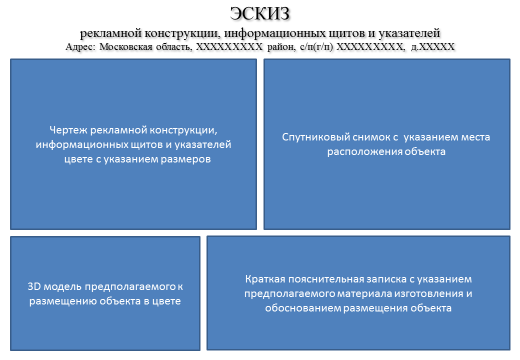 Пример эскиза рекламной конструкции к Приложению 20 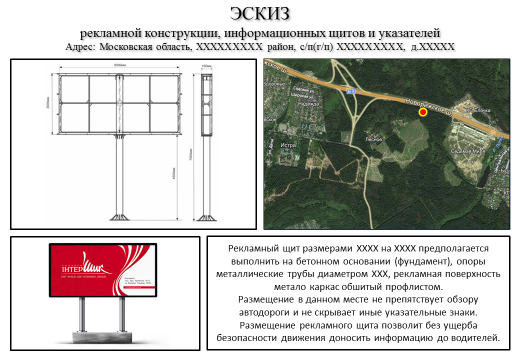 	Приложение 21к Административному регламенту Форма схемы (дислокации) расположения рекламной конструкции, информационных щитов и указателей с привязкой к километражу автомобильной дороги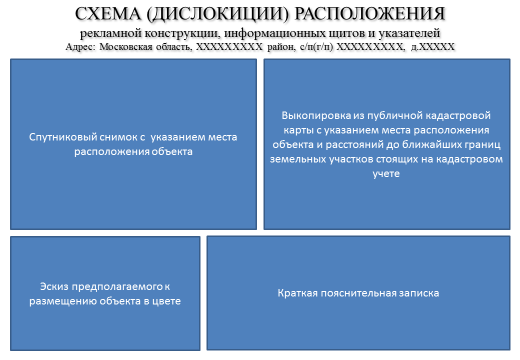 Пример схемы рекламной конструкции к Приложению 21 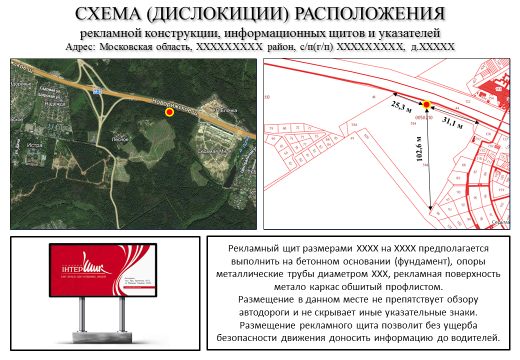 	Приложение 22к Административному регламенту Форма ситуационного плана с привязкой к автомобильной дороге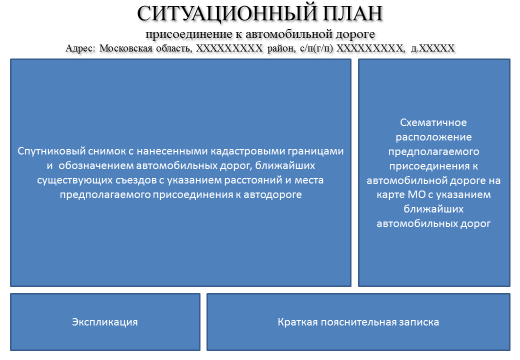 Пример ситуационного плана присоединения к автомобильной дороге к Приложению 22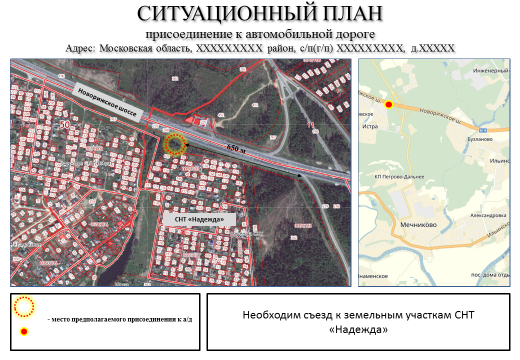 	Приложение 23к Административному регламенту Форма ситуационного плана - схема с привязкой к автодороге, позволяющая определить маршрут прохождения трассы коммуникации Пример ситуационного плана маршрута прохождения трассы к Приложению 23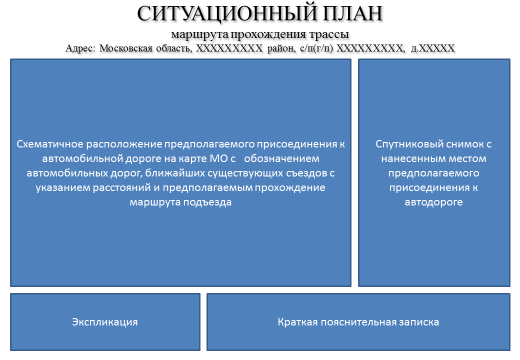 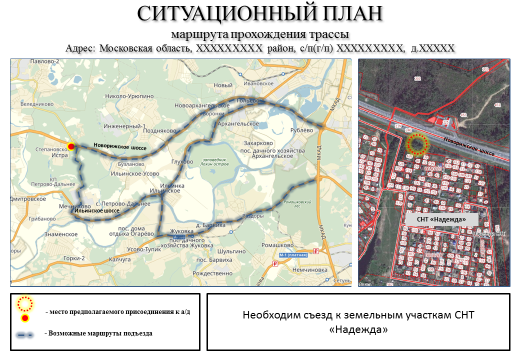 	Приложение 24к Административному регламентуФорма бланка согласия, содержащего обязательные технические требования и условия(цветной номерной бланк с логотипом)Администрации Павлово-Посадского муниципального района Московской областиТЕХНИЧЕСКИЕ УСЛОВИЯ №______________________________________________________________________________________________________________________________________________________________________                                           (Наименование юридического лица или ФИО частного лица)__________________________________________________________________________________________________________________________________________________________________________________________________________________________________________________________________________(Наименование объекта, виды работ)_____________________________________________________________________________________________________________________________________________________________________________________________________________________________________________________(Наименование, категория, код автодороги, место проведения работ)______________________________________________________________________________________________________________________________________________________________________________________________________________________________________________________________________________________________________________________________________________________________________________________________________________________________________________________________________________________________________________________________________________________________________________________________________________________________________________________________________________________________________________________________________________________________________________________________________________________________________________________________________________________________________________________________________________________________________________________________________________________________________Представитель Администрации Павлово-Посадского муниципального района Московской области  ________________________________________________                                                                                             м.п. (подпись)___________________________________________________________________________________(Фамилия, имя, отчество, должность)«____»____________________г.Представитель МКУ «УКС»___________________________________________________________________________________(Фамилия, имя, отчество, должность)«____»____________________г.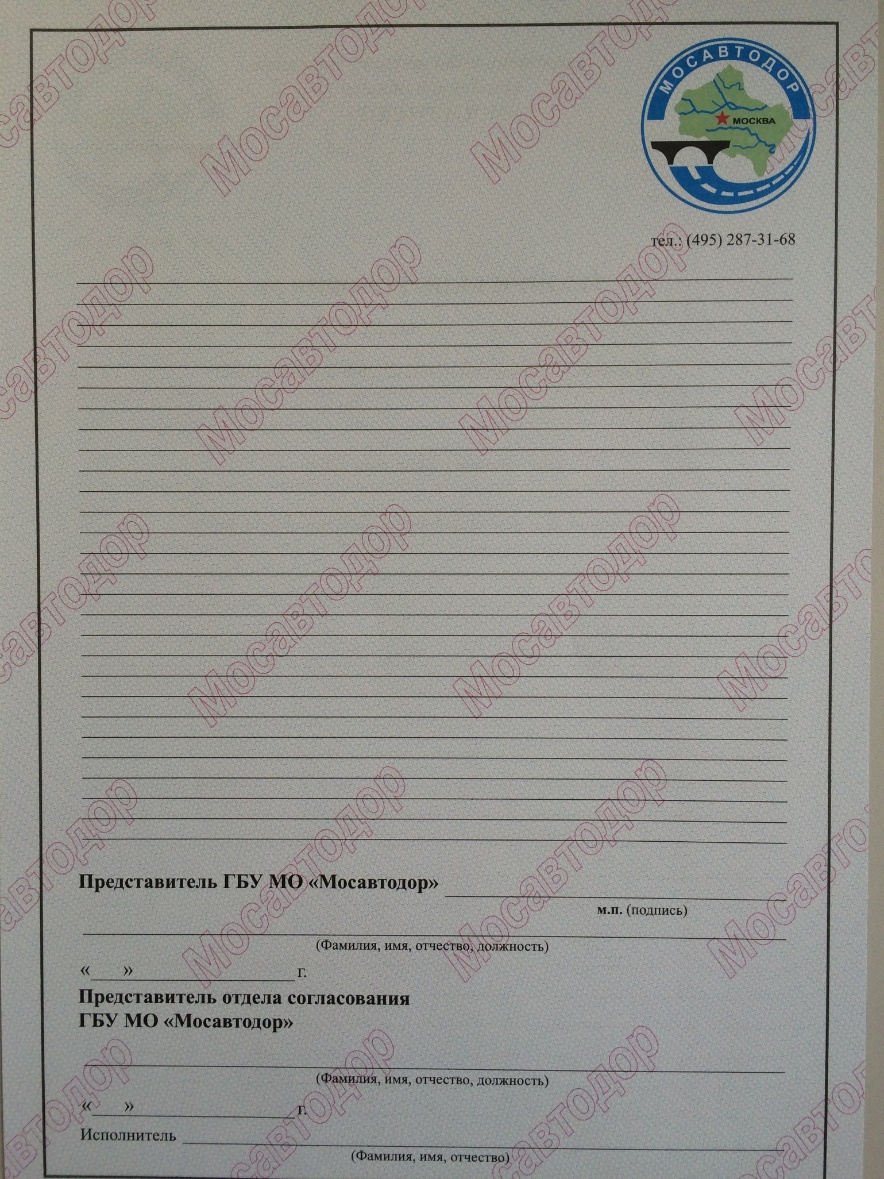 (цветной номерной бланк с логотипом)Администрации Павлово-Посадского муниципального района Московской областиСОГЛАСОВАНИЕ	№Администрация Павлово-Посадского муниципального района Московской области__________________________________________________________________________________________                                           (Наименование юридического лица или ФИО частного лица)_______________________________________________________________________________________________________________________________________________________________________________________(Район строительства)_______________________________________________________________________________________________________________________________________________________________________________________(Наименование объекта, виды работ)_____________________________________________________________________________________________________________________________________________________________________________________________________________________________________________________(Наименование, категория, код автодороги, место проведения работ)__________________________________________________________________________________________________________________________________________________________________________________________________________________________________________________________________________(Дополнительные сведения)____________________________________________________________________________________________________________________________________________________________________________________________________________________________________________________________________________________________________________________________________________________________________________________________________________________________________________________________________________________________________________________________________________________Представитель Администрации Павлово-Посадского муниципального района Московской области________________________________________________                                                                                             м.п. (подпись)___________________________________________________________________________________(Фамилия, имя, отчество, должность)«____»____________________г.Примечание:1. Оригинал согласования выдается заявителю. Копия согласования находится в Администрации Павлово-Посадского муниципального района Московской области.2. Выполнение условий согласования является обязательным.3. Представитель Администрации Павлово-Посадского муниципального района Московской области или МКУ «УКС» должен быть включен в состав комиссии по приемке объекта в эксплуатацию.4. Срок действия согласования – 2 года.5. Текст согласования заполняется разборчиво от руки, синими чернилами или печатным способом. 6. Технические условия являются неотъемлемой частью Согласования.  Основания отказа12.1.1 непредставление заявителем документов, указанных в пункте 9.1.1 Административного регламента; 12.1.2 наличие противоречий в документах и информации, необходимых для предоставления Муниципальной услуги, представленных заявителем и/или полученных в порядке межведомственного информационного взаимодействия; 12.1.3 обращение заявителя за предоставлением Муниципальной услуги на земельный участок, в отношении которого ранее по его заявлению (по заявлению его бывшего правообладателя) были выдано согласование, в случаях, если срок действия согласования и технических условий не истек;  12.1.4 заявитель не является правообладателем земельного участка, к которому запрашивается присоединение;12.1.5 присоединение к испрашиваемому участку, границы которого не установлены в соответствии с действующим законодательством, земельный участок в соответствии со сведениями ГКН носит сведения о временном характере;12.1.6 указанная в заявлении автомобильная дорога не находится в оперативном управлении Администрации Павлово-Посадского муниципального района Московской области;12.1.7 письменный отказ заявителя от предоставления Муниципальной услуги;12.1.8 присоединение (примыкание) к автомобильной дороге не соответствует требованиям ГОСТ Р 52398-2005 «Классификация автомобильных дорог. Основные параметры и требования», СП 34.13330.2012 «Автомобильные дороги», СП 42.13330.2011 «Градостроительство. Планировка и застройка городских и сельских поселений»;12.1.9 нарушение прав собственности на земельные участки третьих лиц в случае организации присоединения (примыкания);  12.1.10 выбор места присоединения (примыкания) объекта осуществляется на участке автомобильной дороги с уклоном, превышающим 40 промилле (в соответствии с СП 34.13330.2012 «Автомобильные дороги»);12.1.11 присоединение (примыкание) объекта к автомобильной дороге предполагается выполнить не на прямом участке автомобильной дороги (в соответствии с СП 34.13330.2012 «Автомобильные дороги»);12.1.12 присоединение (примыкание) препятствует обеспечению сохранности автомобильной дороги (дамбы, мосты, все искусственные сооружения, подходы к ним, тяжеловесный транспорт);12.1.13 размещение присоединение (примыкание) не обеспечивает возможность выполнения работ по содержанию и ремонту автомобильной дороги и входящих в ее состав дорожных сооружений (ГОСТ 50597-93 «Требования к эксплуатационному состоянию дорог, допустимому по условиям безопасности дорожного движения»);12.1.14 присоединение (примыкание) ухудшает видимость на автомобильной дороге и условия обеспечения безопасности дорожного движения и использования этой автомобильной дороги (в соответствии с СП 34.13330.2012 «Автомобильные дороги»; 12.1.15 использование земельного участка в заявленных целях запрещено или ограничено законодательством Российской Федерации;            12.1.16 невозможность организации общего подъезда к другим земельным участкам в случае устройства примыкания; 12.1.17 наличие альтернативного подъезда(проезда), позволяющего использовать в полной мере земельный участок с текущим целевым назначением;12.1.18 границы земельного участка, непредназначенного для осуществления дорожной деятельности, частично или полностью попадает в границы полосы отвода автомобильной дороги;12.1.19 границы земельного участка в черте населенного пункта, в случае наличия утвержденных в установленном порядке красных линий, частично или полностью попадают в пределы красных линий;12.1.20 отсутствует документация в соответствии с п.10.1.4 (в случае нахождения объекта в зоне реконструкции автомобильной дороги в соответствии со схемой территориального планирования транспортного обслуживания Московской области, одобренной Постановлением Правительства Московской области №230/8 от 25.03.2016, в соответствии с Постановлением Правительства Московской области от 03 ноября 2011 года № 1345/45 «О мерах по улучшению организации движения транспорта в Московской области»).12.1.21 отсутствует схема транспортного обслуживания территории, согласованная с Главным управлением дорожного хозяйства Московской области, в случаях установленного вида разрешенного использования земельного участка под малоэтажную многоквартирную жилую застройку (более 3-х домов), среднеэтажную жилую застройку или многоэтажную жилую застройку в соответствии с п.10.1.5. Основания отказа12.2.1 непредставление заявителем документов, указанных в пункте 9.1.2 Административного регламента; 12.2.2 наличие противоречий в документах и информации, необходимых для предоставления Муниципальной услуги, представленных заявителем и/или полученных в порядке межведомственного информационного взаимодействия;12.2.3 указанная в заявлении автомобильная дорога не находится в оперативном управлении Администрации  Павлово-Посадского муниципального района Московской области;12.2.4 отсутствие утвержденной схемы размещения рекламных конструкций на земельных участках вдоль автомобильных дорог общего пользования муниципального значения Московской области(Федеральный закон от 13.03.2006 № 38-ФЗ «О рекламе») (только рекламные конструкции);12.2.5 отсутствие протокола подведения итогов аукциона (конкурса) (Федеральный закон от 13.03.2006 № 38-ФЗ «О рекламе») (только рекламные конструкции); 12.2.6 письменный отказ заявителя от предоставления Муниципальной услуги;12.2.7 установка информационного щита и указателя, а также рекламной конструкции, к объекту капитального строительства, объекту, предназначенного для осуществления дорожной деятельности, несогласованного с Администрации Павлово-Посадского муниципального района Московской области и МКУ «УКС»;12.2.8 установка информационных щитов и указателей, не имеющих отношения к обеспечению безопасности дорожного движения или осуществлению дорожной деятельности; 12.2.9 рекламные конструкции, информационные щиты и указатели предполагается разместить в нарушение ГОСТ Р 52044-2003 «Наружная реклама на автомобильных дорогах и территориях городских и сельских поселений. Общие технические требования к средствам наружной рекламы. Правила размещения»:а) на знаке дорожного движения, его опоре или любом ином приспособлении, предназначенном для регулирования дорожного движения; б) на одной опоре, в створе и в одном сечении с дорожными знаками и светофорами; в) на аварийно-опасных участках дорог и улиц, на железнодорожных переездах, мостовых сооружениях, в туннелях и под путепроводами, а также на расстоянии менее 350 метров от них – вне населенных пунктов, и 50 метров – в населенных пунктах), непосредственно над въездами в туннели и выездами   из туннелей и ближе 10 метров от них; на участках автомобильных дорог и улиц с высотой насыпи земляного полотна более 2 метров; г) на участках автомобильных дорог вне населенных пунктов с радиусом кривой в плане менее 1200 метров, в населенных пунктах – на участках дорог и улиц с радиусом кривой в плане менее 600 метров; д) над проезжей частью и обочинами дорог; е) на дорожных ограждениях и направляющих устройствах; ж) на участках автомобильных дорог с расстоянием видимости менее 350 метров – вне населенных пунктов, и 150 метров – в населенных пунктах; з) ближе 25 метров от остановок маршрутных транспортных средств; и) на пешеходных переходах и пересечениях автомобильных дорог в одном уровне, а также на расстоянии менее 150 метров от них – вне населенных пунктов,     и 50 метров – в населенных пунктах; к) сбоку от автомобильной дороги или улицы на расстоянии менее 10 метров от бровки земляного полотна автомобильной дороги – вне населенных пунктов, и на расстоянии менее 5 метров от бровки земляного полотна автомобильной дороги (бордюрного камня) – в населенных пунктах, до ближайшей грани рекламного щита; л) сбоку от автомобильной дороги или улицы на расстоянии менее высоты средства наружной рекламы, если верхняя точка находится на высоте более 10 метров или менее 5 метров над уровнем проезжей части; 12.2.10 Несоответствие информационных щитов (дорожных знаков) ГОСТ Р 52289-2004 «Технические средства организации дорожного движения. Правила применения дорожных знаков, разметки, светофоров, дорожных ограждений и направляющих устройств» и ГОСТ Р 52290-2004 «Технические средства организации дорожного движения. Знаки дорожные. Общие технические требования»; Основания отказа12.3.1 непредставление заявителем документов, указанных в пункте 9.1.3 Административного регламента; 12.3.2 наличие противоречий в документах и информации, необходимых для предоставления Муниципальной услуги, представленных заявителем и/или полученных в порядке межведомственного информационного взаимодействия;12.3.3 указанная в заявлении автомобильная дорога не находится в оперативном управлении  Администрации  Павлово-Посадского муниципального района Московской области12.3.4 наличие в заявлении и документах недостоверной (искаженной) информации;12.3.5 письменный отказ заявителя от предоставления Муниципальной услуги;12.3.6 коммуникации предполагается прокладывать в полосе отвода автодороги, которая планируется к реконструкции в соответствии со схемой территориального планирования транспортного обслуживания Московской области, согласно Постановлению Правительства Московской области №230/8 от 25.03.201612.3.7 пересечение с автодорогой коммуникациями под острым углом в соответствии с СП (Пересечения различных подземных коммуникаций с автомобильными дорогами необходимо предусматривать под прямым или близким к нему углом). 12.3.8 прокладка коммуникаций в насыпях автомобильных дорог, а также в конструктивных элементах дороги согласно СП;12.3.9 прокладка, перенос или переустройство инженерных коммуникаций осуществляется к объекту капитального строительства, объекту, предназначенного для осуществления дорожной деятельности, на который в установленном порядке не получено разрешение на строительство;12.3.10 размещение коммуникации не обеспечивает возможность выполнения работ по содержанию и ремонту автомобильной дороги и входящих в ее состав дорожных сооружений (ГОСТ 50597-93 «Требования к эксплуатационному состоянию дорог, допустимому по условиям безопасности дорожного движения»).  Основания отказа12.4.1 непредставление заявителем документов, указанных в пункте 9.1.4 Административного регламента; 12.4.2 наличие противоречий в документах и информации, необходимых для предоставления Муниципальной услуги, представленных заявителем и/или полученных в порядке межведомственного информационного взаимодействия; 12.4.3 обращение заявителя за предоставлением Муниципальной услуги на земельный участок, в отношении которого ранее по его заявлению (по заявлению его бывшего правообладателя) были выдано согласование, в случаях, если срок действия согласования и технических условий не истек;  12.4.4 заявитель не является правообладателем земельного участка;12.4.5 согласование испрашиваемого участка, границы которого не установлены в соответствии с действующим законодательством, земельный участок в соответствии со сведениями ГКН носит сведения о временном характере;12.4.6 указанная в заявлении автомобильная дорога не находится в оперативном управлении Администрации  Павлово-Посадского муниципального района Московской области;12.4.7 письменный отказ заявителя от предоставления Муниципальной услуги;12.4.8 границы земельного участка, непредназначенного для осуществления дорожной деятельности, частично или полностью попадает в границы полосы отвода автомобильной дороги;12.4.9 границы земельного участка в черте населенного пункта, в случае наличия утвержденных в установленном порядке красных линий, частично или полностью попадают в пределы красных линий. Основания отказа12.1.1 непредставление заявителем документов, указанных в пункте 9.1.1 Административного регламента; 12.1.2 наличие противоречий в документах и информации, необходимых для предоставления Муниципальной услуги, представленных заявителем и/или полученных в порядке межведомственного информационного взаимодействия; 12.1.3 обращение заявителя за предоставлением Муниципальной услуги на земельный участок, в отношении которого ранее по его заявлению (по заявлению его бывшего правообладателя) были выдано согласование, в случаях, если срок действия согласования и технических условий не истек;  12.1.4 заявитель не является правообладателем земельного участка, к которому запрашивается присоединение;12.1.5 присоединение к испрашиваемому участку, границы которого не установлены в соответствии с действующим законодательством, земельный участок в соответствии с выпиской (сведениями) из Единого государственного реестра недвижимости об основных характеристиках и правах на объект недвижимости (ЕГРН)  носит сведения о временном характере;12.1.6 указанная в заявлении автомобильная дорога не находится в оперативном управлении Администрации  Павлово-Посадского муниципального района Московской области12.1.7 письменный отказ заявителя от предоставления Муниципальной услуги;12.1.8 присоединение (примыкание) к автомобильной дороге не соответствует требованиям ГОСТ Р 52398-2005 «Классификация автомобильных дорог. Основные параметры и требования», СП 34.13330.2012 «Автомобильные дороги», СП 42.13330.2011 «Градостроительство. Планировка и застройка городских и сельских поселений»;12.1.9 нарушение прав собственности на земельные участки третьих лиц в случае организации присоединения (примыкания);  12.1.10 выбор места присоединения (примыкания) объекта осуществляется на участке автомобильной дороги с уклоном, превышающим 40 промилле (в соответствии с СП 34.13330.2012 «Автомобильные дороги»);12.1.11 присоединение (примыкание) объекта к автомобильной дороге предполагается выполнить не на прямом участке автомобильной дороги (в соответствии с СП 34.13330.2012 «Автомобильные дороги»);12.1.12 присоединение (примыкание) препятствует обеспечению сохранности автомобильной дороги (дамбы, мосты, все искусственные сооружения, подходы к ним, тяжеловесный транспорт);12.1.13 размещение присоединение (примыкание) не обеспечивает возможность выполнения работ по содержанию и ремонту автомобильной дороги и входящих в ее состав дорожных сооружений (ГОСТ 50597-93 «Требования к эксплуатационному состоянию дорог, допустимому по условиям безопасности дорожного движения»);12.1.14 присоединение (примыкание) ухудшает видимость на автомобильной дороге и условия обеспечения безопасности дорожного движения и использования этой автомобильной дороги (в соответствии с СП 34.13330.2012 «Автомобильные дороги»; 12.1.15 использование земельного участка в заявленных целях запрещено или ограничено законодательством Российской Федерации;            12.1.16 невозможность организации общего подъезда к другим земельным участкам в случае устройства примыкания; 12.1.17 наличие альтернативного подъезда(проезда), позволяющего использовать в полной мере земельный участок с текущим целевым назначением;12.1.19 границы земельного участка в черте населенного пункта, в случае наличия утвержденных в установленном порядке красных линий, частично или полностью попадают в пределы красных линий;12.1.20 отсутствует документация в соответствии с п.10.1.4 (в случае нахождения объекта в зоне реконструкции автомобильной дороги в соответствии со схемой территориального планирования транспортного обслуживания Московской области, одобренной Постановлением Правительства Московской области №230/8 от 25.03.2016, в соответствии с Постановлением Правительства Московской области от 03 ноября 2011 года № 1345/45 «О мерах по улучшению организации движения транспорта в Московской области»).12.5.2. Отсутствие оплаты за присоединение (примыкание).  В случае не подтверждения оплаты за получение присоединения (примыкания) к автомобильной дороге объекта дорожного сервиса результат предоставления Муниципальной услуги аннулируется. Основания отказа12.6.1 заявитель ранее не получал согласия, содержащего обязательные технические требования и условия, на запрашиваемый объект или информационный знак от Администрации Павлово-Посадского муниципального района Московской области;12.6.2 срок действия согласования с оформленными техническими условиями истек; 12.6.3. письменный отказ заявителя от предоставления Муниципальной услуги.Обращение за Муниципальной услугой, предоставление которой не предусматривается Административным регламентом. Представление заявления, подписанного неуполномоченным лицом. Представление заявления, оформленного не в соответствии                 с требованиями Административного регламента. Представление документов, не соответствующих установленным Административным регламентом требованиям. Представление документов, содержащих противоречивые сведения, незаверенные исправления, подчистки, помарки. Представление  документов, текст которых не поддается прочтению. Представление неполного комплекта документов, предусмотренного в подразделе 9 Административного регламента. От когоОт когоПолное наименование юридического лица/ФИО физического лица, паспортные данные Адрес места нахождения и почтовый адрес, индексАдрес места нахождения и почтовый адрес, индекс  8 (                      )  8 (                      )  8 (                      )Телефон 8 (                      )Телефон 8 (                      )Телефон 8 (                      )Моб. телефонМоб. телефонМоб. телефонЭлектронная почтаЭлектронная почтаЭлектронная почтаОт когоОт когоПолное наименование юридического лица,/ФИО физического лица, паспортные данные   Фактический и почтовый адрес, индексФактический и почтовый адрес, индекс  8 (                     )  8 (                     )  8 (                     )Телефон 8 (                     )Телефон 8 (                     )Телефон 8 (                     )Моб. телефонМоб. телефонМоб. телефонЭлектронная почтаЭлектронная почтаЭлектронная почтаОтОтПолное наименование юридического лица/ФИО физического лица, паспортные данные   Фактический почтовый адрес с индексомФактический почтовый адрес с индексом 8 (                         ) 8 (                         ) 8 (                         )Телефон8 (                         )Телефон8 (                         )Телефон8 (                         )Моб. телефонМоб. телефонМоб. телефонЭлектронная почтаЭлектронная почтаЭлектронная почтаОт когоОт когоПолное наименование юридического лица/ФИО физического лица, паспортные данные Адрес места нахождения и почтовый адрес, индексАдрес места нахождения и почтовый адрес, индекс  8 (                      )  8 (                      )  8 (                      )Телефон 8 (                      )Телефон 8 (                      )Телефон 8 (                      )Моб.телефонМоб.телефонМоб.телефонЭлектронная почтаЭлектронная почтаЭлектронная почтаОт когоОт когоПолное наименование юридического лица/ФИО физического лица, паспортные данные Адрес места нахождения и почтовый адрес, индексАдрес места нахождения и почтовый адрес, индекс  8 (                      )  8 (                      )  8 (                      )Телефон 8 (                      )Телефон 8 (                      )Телефон 8 (                      )Моб. телефонМоб. телефонМоб. телефонЭлектронная почтаЭлектронная почтаЭлектронная почта    От кого    От когоПолное наименование юридического лица/ФИО физического лица, паспортные данные Адрес места нахождения и почтовый адрес, индексАдрес места нахождения и почтовый адрес, индекс  8 (                      )  8 (                      )  8 (                      )Телефон 8 (                      )Телефон 8 (                      )Телефон 8 (                      )Моб. телефонМоб. телефонМоб. телефонЭлектронная почтаЭлектронная почтаЭлектронная почта________________(_______________)_________________ (_________________)«__»  ________________ г.М.П.«__»  _______________  г.М.П.Категория документа Виды документов Требования к документу Документы, представляемые заявителем  Документы, представляемые заявителем  Документы, представляемые заявителем  Документ,               удостоверяющий личность Паспорт гражданина Российской Федерации (военный билет, паспорт моряка, временное удостоверение личности)Требования к оформлению паспорта установлены постановлением Правительства Российской Федерации      от 08.07.1997 № 828 «Об утверждении Положения о паспорте гражданина Российской Федерации, образца бланка    и описания паспорта гражданина Российской Федерации» Документ,               удостоверяющий личность Удостоверение личности иностранного гражданина     в Российской Федерации В соответствии со статьей 10  Федерального закона от 25.07.2002         № 115-ФЗ  «О правовом положении иностранных граждан в Российской Федерации» документами, удостоверяющими личность               иностранного гражданина в Российской Федерации, являются: паспорт иностранного гражданина; иной документ, установленный федеральным законом или признаваемый   в соответствии  с международным договором Российской Федерации в качестве документа, удостоверяющего личность иностранного гражданина Документ,               удостоверяющий личность Удостоверение личности  лица без гражданства         в Российской Федерации В соответствии со статьей 10 Федерального закона от 25.07.2002         № 115-ФЗ «О правовом положении  иностранных граждан в Российской Федерации» документами, удостоверяющими личность               лица  без  гражданства                 в Российской Федерации, являются: документ, выданный иностранным государством и признаваемый             в соответствии с международным договором Российской Федерации          в качестве документа, удостоверяющего личность лица без гражданства; разрешение на временное проживание; вид на жительство; иные документы, предусмотренные федеральным законом                    или признаваемые в соответствии          с международным договором Российской Схема дислокацииСхема дислокацииСхема с привязкой к автодороге, позволяющая определить маршрут прохождения трассы коммуникации (делается в произвольной форме, в том числе через открытые источники – yandex карта, и т.п.Эскиз рекламной конструкцииЭскиз рекламной конструкцииЭскиз рекламной конструкции, информационных щитов и указателей в цвете с фрагментом участка автомобильной дороги согласно приложению 20 к Административному регламентуПравоустанавливающий документСвидетельство о праве собственностиФорма в соответствии с Федерального закона от 21.07.1997 № 122-ФЗ «О государственной регистрации прав на недвижимое имущество и сделок с ним»Документ, подтверждающий полномочияДоверенность Должна быть оформлена в соответствии с ГК РФ. Срок действия должен соответствовать периоду предоставления Муниципальной услуги.Документ, подтверждающий полномочияПриказ (распоряжение) о назначенииВ произвольной форме, подписан и утвержден генеральным директором, со сроком полномочий соответствующему периоду предоставления Муниципальной услуги  Документы, запрашиваемые в рамках межведомственного взаимодействияДокументы, запрашиваемые в рамках межведомственного взаимодействияДокументы, запрашиваемые в рамках межведомственного взаимодействияДокументы, удостоверяющие юридическое лицо или индивидуального предпринимателяВыписку (сведения) из единого государственного реестра юридических лиц (ЕГРЮЛ)Выдается в Федеральной налоговой службе. Форма и вид в соответствии с  Федеральным законом от 08.08.2001 N 129-ФЗ «О государственной регистрации юридических лиц и индивидуальных предпринимателей» Документы, удостоверяющие юридическое лицо или индивидуального предпринимателяВыписка из единого государственного реестра индивидуальных предпринимателей (ЕГРИП)Выдается в  Федеральной налоговой службе. Форма и вид в соответствии с в соответствии с  Федеральным законом от 08.08.2001 N 129-ФЗ «О государственной регистрации юридических лиц и индивидуальных предпринимателей»Выписка (сведения) из Единого государственного реестра недвижимости об основных характеристиках и зарегистрированных правах на объект недвижимости (ЕГРН) (на земельный участок и на расположенные на таком земельном участке объекты недвижимости (при их наличии)).Выдается в Управлении Федеральной службы государственной регистрации, кадастра и картографии по Московской области. Фома и вид в соответствии с Федеральными законами от 21.07.1997 N 122-ФЗ  «О государственной регистрации прав на недвижимое имущество и сделок с ним» и от 24.07.2007 N 221-ФЗ «О государственном кадастре недвижимости».Документация по планировке территории, утвержденную в установленном порядкеВыдается в Главном управлении архитектуры и градостроительства Московской области (Министерстве строительного комплекса Московской области) или в случае разработки и утверждения до 2015 года в органах местного самоуправления муниципальных образований Московской области. Форма и вид в соответствии с Градостроительным кодексом Российской Федерации от 29.12.2004 № 190-ФЗ.Схема транспортного обслуживания территории, , в случаях получения согласия на присоединение (примыкание) земельного участка с видом разрешенного использования под малоэтажную многоквартирную жилую застройку (более 3-х домов), среднеэтажную жилую застройку или многоэтажную жилую застройку. Выдается и согласовывается в Главном управлении дорожного хозяйства Московской области. Должна быть разработана соответствующей специализированной организацией в соответствии с Градостроительным кодексом РФ.Утвержденная схема размещения рекламных конструкций на земельных участках вдоль автомобильной дороги в электронном виде (только для рекламных конструкций) Выдается в Администрации. Форма и вид в соответствии с Федеральным законом «О рекламе» от 13.03.2006 № 38-ФЗ Протокол подведения итогов аукциона (конкурса) (только для рекламных конструкций) Выдается в Администрации. Форма и вид в соответствии с Федеральным законом «О рекламе» от 13.03.2006 № 38-ФЗРПГУ/АИС РПГУПрием и регистрация заявления(1 календарный день)Администрация  Павлово-Посадского муниципального района Московской области Проверка предоставленных документов(1 календарный день)Уведомление об отказе в приеме заявления(1 календарный день)Направление межведомственных запросов(ответ на запросы 5 календарных дней)Анализ ответов по межведомственным запросам и проверка сведений в документах, поступивших от заявителя(2 календарных дня)МКУ «УКС»Оформление проекта согласия, содержащего обязательные технические требования и условия (3 календарных дня) Подписание отказа в предоставлении Муниципальной услуги (3 календарных дня)доработка проекта согласия, содержащего обязательные технические требования и условия  (1 календарный день)подписание согласия, содержащего обязательные технические требования и условия/ отказа в предоставлении Муниципальной услуги (2 календарных дня)Размещение в ИСОГД(1  календарный  день)МФЦИнформирование выдачаИтого: 30 календарных днейРПГУ/АИС РПГУПрием и регистрация заявления(1 календарный день)Администрация  Павлово-Посадского муниципального района Московской области/ ЕИС ОУПроверка предоставленных документовУведомление об отказе в приеме заявления(1 календарный день)МКУ «УКС»Подготовка дубликата согласия, содержащего обязательные технические требования и условия ( 1 календарный день)Подписание отказа в предоставлении Муниципальной услуги (1 календарный день)МФЦИнформирование выдачаИтого: 2 календарных дняРПГУ/АИС РПГУПрием и регистрация заявления(1 календарный день)Администрация  Павлово-Посадского муниципального района Московской области/ ЕИС ОУПроверка предоставленных документов(1 календарный день)Уведомление об отказе в приеме заявления(1 календарный день)Направление межведомственных запросов(ответ на запросы 5 календарных дней)Анализ ответов по межведомственным запросам и проверка сведений в документах, поступивших от заявителя(2 календарных дня)Оформление проекта согласия, содержащего обязательные технические требования и условия (3 календарных дня) Подписание отказа в предоставлении Муниципальной услуги (3 календарных дня)доработка проекта согласия, содержащего обязательные технические требования и условия  (1 календарный день)подписание согласия, содержащего обязательные технические требования и условия/ отказа в предоставлении Государственной услуги (2 календарных дня)МФЦИнформирование выдачаИтого: 60 календарных дней